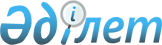 2012-2014 жылдарға арналған аудандық бюджет туралы
					
			Күшін жойған
			
			
		
					Қызылорда облысы Қазалы аудандық мәслихатының 2011 жылғы 20 желтоқсандағы N 333 шешімі. Қызылорда облысының Әділет департаментінде 2011 жылы 30 желтоқсандағы N 10-4-165 тіркелді. Қолданылу мерзімінің аяқталуына байланысты күші жойылды - (Қызылорда облысы Қазалы аудандық мәслихатының 2013 жылғы 31 қаңтардағы N 42 хатымен)      Ескерту. Қолданылу мерзімінің аяқталуына байланысты күші жойылды - (Қызылорда облысы Қазалы аудандық мәслихатының 31.01.2013 N 42 хатымен).      РҚАО ескертпесі:

      Мәтінде авторлық орфография және пунктуация сақталған.

      Қазақстан Республикасының 2008 жылғы 4 желтоқсандағы Бюджет кодексіне және "Қазақстан Республикасындағы жергілікті мемлекеттік басқару және өзін-өзі басқару туралы" Қазақстан Республикасының 2001 жылғы 23 қаңтардағы Заңының 6 бабына сәйкес Қазалы аудандық Мәслихаты ШЕШЕМІЗ:



      1. 2012-2014 жылдарға арналған аудандық бюджет 1, 2 және 3-қосымшаларға сәйкес, оның ішінде 2012 жылға мынадай көлемде бекітілсін:

      1) кірістер – 7 803 522 мың теңге, оның ішінде:

      салықтық түсімдер – 1 150 705 мың теңге;

      салықтық емес түсімдер - 6 936 мың теңге;

      негізгі капиталды сатудан түсетін түсімдер - 10 607 мың теңге;

      трансферттердің түсімдері – 6 635 274 мың теңге;

      2) шығындар – 7 916 905 мың теңге;

      3) таза бюджеттік кредит беру – 98 723 мың теңге;

      бюджеттік кредиттер – 106 788 мың теңге;

      бюджеттік кредиттерді өтеу – 8 065 мың теңге;

      4) қаржы активтерімен жасалатын операциялар бойынша сальдо – 11 417 мың теңге;

      қаржы активтерін сатып алу – 11 417 мың теңге;

      мемлекеттің қаржы активтерін сатудан түсетін түсімдер – 0;

      5) бюджет тапшылығы (профициті) – - 223 523 мың теңге;

      6) бюджет тапшылығын қаржыландыру (профицитін пайдалану) – 223 523 мың теңге.

      Ескерту. 1-тармақ жаңа редакцияда - Қызылорда облысы Қазалы аудандық мәслихатының 2012.11.30 N 63 (2012.01.01 бастап қолданысқа енгізіледі) шешімімен.



      2. Аудандық бюджет пен облыстық бюджетке кірістерді бөлу нормативі төмендегідей болып белгіленсін:

      әлеуметтік салық облыстық бюджетке – 10 пайыз, аудандық бюджетке – 90 пайыз.



      3. 2012 жылға арналған облыстық бюджетте аудан бюджетіне төмендегі көлемде ағымдағы нысаналы трансферттердің қаралғаны ескерілсін:

      1) білім беру ұйымдарында балалардың құқығын қорғау жөніндегі инспектордың ұстау шығындарына 899 мың теңге;

      2) Ұлы Отан соғысының қатысушылары мен мүгедектеріне, Ұлы Отан соғысында қаза тапқан жауынгерлердің екінші рет некеге тұрмаған жесірлеріне, екінші дүниежүзілік соғысы кезінде фашистердің құрған концлагерлердің жасы кәмелетке толмаған бұрынғы тұтқындарына, Ұлы Отан соғысы жылдарында тылдағы жанқиярлық еңбегі мен мінсіз әскери қызметі үшін бұрынғы КСРО Одағының ордендерімен және медальдарымен марапатталған адамдарға біржолғы материалдық көмекке 1 785 мың теңге;

      3) Ұлы Отан соғысы жылдарында тылда кемінде алты ай жұмыс істеген адамдарға коммуналдық қызметтердің ақысын төлеу үшін әлеуметтік көмекке - 47 616 мың теңге;

      4) Аудандық маңызы бар автомобиль жолдарын (қала көшелерін) күрделі және орташа жөндеуден өткізуге 415 315 мың теңге;

      5) алынып тасталды - Қызылорда облысы  Қазалы аудандық мәслихатының 2012.11.26 N 59 (2012.01.01 бастап қолданысқа енгізіледі) шешімімен.

      6) Ғани Мұратбаев елді мекенін абаттандыруға - 200 000 мың теңге;

      7) Әйтеке би кентін абаттандыруға – 101 674 мың теңге;

      8) Жаңадан іске қосылатын мектептердің ұстау шығындарына – 1697 мың теңге;

      9) Жаңадан іске қосылатын мәдениет объектілерінің ұстау шығындарына – 3587 мың теңге.

      Ескерту. 3-тармаққа өзгеріс енгізілді - Қызылорда облысы  Қазалы аудандық мәслихатының 2012.04.28 N 26 (2012.01.01 бастап қолданысқа енгізіледі); 2012.07.31 N 38 (2012.01.01 бастап қолданысқа енгізіледі); 2012.11.26 N 59 (2012.01.01 бастап қолданысқа енгізіледі) шешімдерімен.



      3-1. 2012 жылға арналған облыстық бюджетте аудан бюджетіне республикалық бюджет қаржысы есебінен төмендегі көлемде ағымдағы нысаналы трансферттердің қаралғаны ескерілсін:

      1) мектепке дейінгі білім беру ұйымдарында мемлекеттік білім беру тапсырысын іске асыруға – 76 257 мың теңге;

      2) орта және жалпы орта білім беретін мемлекеттік мекемелердегі физика, химия, биология кабинеттерін оқу жабдығымен жарақтандыруға – 11 715 мың теңге;

      3) үйде оқитын мүгедек балаларды жабдықтармен, бағдарламалық қамтыммен қамтамасыз етуге – 10 141 мың теңге;

      4) жетім сәбиді (жетім балаларды) және ата-анасының қамқорлығынсыз қалған сәбиді (балаларды) асырап бағу үшін қамқоршыларға (қорғаншыларға) ай сайын ақша қаражаттарын төлеуге – 14 855 мың теңге;

      5) мектеп мұғалімдеріне және мектепке дейінгі білім беру ұйымдары тәрбиешілеріне біліктілік санаты үшін қосымша ақының мөлшерін арттыруға – 47 457 мың теңге;

      6) Жұмыспен қамту – 2020 бағдарламасы шеңберінде іс-шараларды іске асыруға – 53 758 мың теңге;

      7) арнайы әлеуметтік қызметтер стандарттарын енгізуге – 5 118 мың теңге;

      8) халықты жұмыспен қамту орталықтарының қызметін қамтамасыз етуге – 15 883 мың теңге;

      9) мамандарын әлеуметтік қолдау шараларын іске асыруға – 16 347 мың теңге;

      10) эпизоотияға қарсы шараларды жүргізуге – 43 647 мың теңге;

      11) "Өңірлерді дамыту" бағдарламасы шеңберінде өңірлердің экономикалық дамуына жәрдемдесу жөніндегі шараларды іске асыру үшін ауылдық (селолық) округтарды жайластыру мәселелерін шешу үшін іс-шараларды іске асыруға – 9 415 мың теңге;

      12) ауылдық елді мекендердің әлеуметтік саласының мамандарын әлеуметтік қолдау шараларын іске асыруға берілетін бюджеттік кредит – 106 788 мың теңге;

      13) Жұмыспен қамту 2020 бағдарламасы шеңберінде коммуналдық-инженерлік, инженерлік-көліктік және әлеуметтік инфрақұрылым объектілерін жөндеуге және ауылдық елді мекендерді абаттандыруға - 65 171 мың теңге;

      14) "Назарбаев зияткерлік мектептері" дербес білім ұйымының оқу бағдарламасы бойынша біліктілікті арттырудан өткен мұғалімдерге еңбекақыны арттыруға – 3 865 мың теңге.

      Ескерту. Шешім 3-1-тармақпен толықтырылды - Қызылорда облысы  Қазалы аудандық мәслихатының 2012.01.13 N 339 (2012.01.01 бастап қолданысқа енгізіледі); өзгеріс енгізілді - Қызылорда облысы Қазалы аудандық мәслихатының 2012.02.08 N 12 (2012.01.01 бастап қолданысқа енгізіледі); 2012.04.11 N 17 (2012.01.01 бастап қолданысқа енгізіледі); 2012.11.26 N 59 (2012.01.01 бастап қолданысқа енгізіледі); 2012.11.30 N 63 (2012.01.01 бастап қолданысқа енгізіледі) шешімдерімен.



      3-2. 2012 жылға арналған облыстық бюджетте аудан бюджетіне республикалық бюджет қаржысы есебінен төмендегі көлемде нысаналы даму трансферттерінің қаралғаны ескерілсін:

      1) қызметтік тұрғын үй салуға немесе сатып алуға - 42 493 мың теңге;

      2) инженерлік-коммуникациялық инфрақұрылымды дамытуға немесе сатып алуға – 11 200 мың теңге;

      3) "Әйтеке би кентіндегі және Қазалы қаласындағы қыстақішілік су құбырлары жабдықтау жүйесін кеңейту және қайта жаңалау (2-кезең)" - 392 765 мың теңге.

      Ескерту. Шешім 3-2-тармақпен толықтырылды - Қызылорда облысы  Қазалы аудандық мәслихатының 2012.01.13 N 339 (2012.01.01 бастап қолданысқа енгізіледі) шешімімен.



      3-3. 2011 жылы аудан бюджетіне республикалық және облыстық бюджеттерден бөлініп, пайдаланылмаған (толық пайдаланылмаған) трансферттердің облыстық бюджетке қайтарылатын сомасы 2 519 мың теңге көлемінде белгіленсін.

      Ескерту. Шешім 3-3-тармақпен толықтырылды - Қызылорда облысы  Қазалы аудандық мәслихатының 2012.02.08 N 12 (2012.01.01 бастап қолданысқа енгізіледі); өзгеріс енгізілді - Қызылорда облысы  Қазалы аудандық мәслихатының 2012.11.26 N 59 (2012.01.01 бастап қолданысқа енгізіледі) шешімімен.



      3-4. Жергілікті атқарушы органның жоғары тұрған бюджет алдындағы борышын өтеу 925 мың теңге көлемінде белгіленсін.

      Ескерту. Шешім 3-4-тармақпен толықтырылды - Қызылорда облысы  Қазалы аудандық мәслихатының 2012.11.26 N 59 (2012.01.01 бастап қолданысқа енгізіледі) шешімімен.



      4. 2012 жылға арналған облыстық бюджетте аудан бюджетіне төмендегі көлемде нысаналы даму трансфертінің қаралғаны ескерілсін:

      1) "Қазалы қаласында және Әйтеке би кентінде қыстақішілік сумен жабдықтау жүйесін кеңейту және қайта жаңғырту (2-кезең)" жобасын қоса қаржыландыруға 43 640 мың теңге;

      2) "Бозкөл-Тасарық" аудандық маңызы бар автомобиль жолының жобалық сметалық құжатын түзетіп, мемлекеттік сараптама қорытындысын алу және қайта жаңғыртуға - 3 737 мың теңге;

      3) Жұмыспен қамту-2020 бағдарламасы шеңберінде инженерлік-коммуникациялық инфрақұрылымды дамытуға - 525 мың теңге;

      4) Жұмыспен қамту 2020 бағдарламасы шеңберінде инженерлік, инфрақұрылымды дамыту бағдарламасына 8 арендалық үйді сыртқы инженерлік желілерімен қамтамасыз етуге - 10450 мың теңге.

      Ескерту. 4-тармаққа өзгеріс енгізілді - Қызылорда облысы  Қазалы аудандық мәслихатының 2012.04.11 N 17 (2012.01.01 бастап қолданысқа енгізіледі); 2012.04.28 N 26 (2012.01.01 бастап қолданысқа енгізіледі) шешімдерімен.



      5. Ауданның жергілікті атқарушы органының 2012 жылға арналған резерві 9 711 мың теңге.

      Ескерту. 5-тармаққа өзгеріс енгізілді - Қызылорда облысы  Қазалы аудандық мәслихатының 2012.02.08 N 12 (2012.01.01 бастап қолданысқа енгізіледі); 2012.05.17 N 33 (2012.01.01 бастап қолданысқа енгізіледі); 2012.11.03 N 51 (2012.01.01 бастап қолданысқа енгізіледі); 2012.11.26 N 59 (2012.01.01 бастап қолданысқа енгізіледі) шешімдерімен.



      6. 2012 жылға арналған жергілікті бюджеттің атқарылуы процесінде секвестрлеуге жатпайтын жергілікті бюджеттік бағдарламалардың тізбесі 4-қосымшаға сәйкес белгiленсiн.



      7. 2012 жылға арналған аудандық бюджеттің бюджеттік даму бағдарламаларының және заңды тұлғалардың жарғылық капиталын қалыптастыру немесе ұлғайту тізбесі 5-қосымшаға сәйкес бекітілсін.



      8. Қала, кент, ауылдық округі әкімі аппараттары бюджеттік бағдарлама әкімшілері бойынша 2012-2014 жылдарға арналған жеке жоспарларының қаржылар көлемі 6, 7, 8 - қосымшаларға сәйкес бекітілсін.



      9. Осы шешім 2012 жылғы 1 қаңтардан бастап қолданысқа енгізіледі.



      10. 2012 жылдың 1-қаңтарына қалыптасқан бюджет қаражатының 99855 мың теңге қалдықтары төмендегі бағдарламаларға бағытталсын:

      122-001 "Аудан (облыстық маңызы бар қала) әкімінің қызметін қамтамасыз ету жөніндегі қызметтер" 5 168 мың теңге;

      123-001 "Қаладағы аудан, аудандық маңызы бар қаланың, кент, ауыл (село), ауылдық (селолық) округ әкімінің қызметін қамтамасыз ету жөніндегі қызметтер" бюджеттік бағдарламасына 38 694 мың теңге;

      452-001 "Ауданның (облыстық маңызы бар қаланың) бюджетін орындау және ауданның (облыстық маңызы бар қаланың) коммуналдық меншігін басқару саласындағы мемлекеттік саясатты іске асыру жөніндегі қызметтер" бағдарламасына 3 184 мың теңге;

      122-006 "Аудан (облыстық маңызы бар қала) ауқымындағы төтенше жағдайлардың алдын алу және оларды жою" бюджеттік бағдарламасына 12 559 мың теңге;

      464-009 "Мектепке дейінгі тәрбиелеу мен оқытуды қамтамасыз ету" бюджеттік бағдарламасына 22 857 мың теңге;

      464-006 "Балаларға қосымша білім беру" бюджеттік бағдарламасына 2 171 мың теңге;

      464-001 "Жергілікті деңгейде білім беру саласындағы мемлекеттік саясатты іске асыру жөніндегі қызметтер" бағдарламасына 1 973 мың теңге;

      467-003 "Мемлекеттік коммуналдық тұрғын үй қорының тұрғын үйін жобалау, салу және (немесе) сатып алу" бағдарламасына 4 105 мың теңге;

      467-020 "Тұрғын үй сатып алу" бюджеттік бағдарламасына 10 200 мың теңге;

      123-009 "Елді мекендердің санитариясын қамтамасыз ету" бюджеттік бағдарламасына 15 721 мың теңге;

      123-011 "Елді мекендерді абаттандыру мен көгалдандыру" бюджеттік бағдарламасына 22 862 мың теңге;

      455-003 "Мәдени-демалыс жұмысын қолдау" бюджеттік бағдарламасына 17 312 мың теңге;

      465-006 "Аудандық (облыстық маңызы бар қалалық) деңгейде спорттық жарыстар өткiзу" 4 661 мың теңге;

      455-006 "Аудандық (қалалық) кiтапханалардың жұмыс iстеуi" бағдарламасына 1 252 мың теңге;

      473-001 "Жергілікті деңгейде ветеринария саласындағы мемлекеттік саясатты іске асыру жөніндегі қызметтер" бағдарламасына 334 мың теңге;

      473-009 "Жануарлардың энзоотиялық аурулары бойынша ветеринариялық іс-шараларды жүргізу" бағдарламасына 2 900 мың теңге;

      463-004 "Жердi аймақтарға бөлу жөнiндегi жұмыстарды ұйымдастыру" бағдарламасына 6115 мың теңге;

      468-003 "Ауданның қала құрылысы даму аумағын және елді мекендердің бас жоспарлары схемаларын әзірлеу" 19 339 мың теңге;

      452-012 "Ауданның (облыстық маңызы бар қаланың) жергілікті атқарушы органының резерві" бағдарламасына 16 514 мың теңге;

      458-001 "Жергілікті деңгейде тұрғын үй-коммуналдық шаруашылығы, жолаушылар көлігі және автомобиль жолдары саласындағы мемлекеттік саясатты іске асыру жөніндегі қызметтер" бағдарламасына 3 338 мың теңге;

      452-014 "Заңды тұлғалардың жарғылық капиталын қалыптастыру немесе ұлғайту" бағдарламасына 2 000 мың теңге;

      2011 жылғы орындалмаған міндеттемелерді қаржыландыруға 3 513 мың теңге, оның ішінде:

      458-012 "Сумен жабдықтау және су бұру жүйесінің жұмыс істеуі" бағдарламасына 1 353 мың теңге;

      458-033 "Инженерлік-коммуникациялық инфрақұрылымды жобалау, дамыту, жайластыру және (немесе) сатып алу" бағдарламасына 351 мың теңге;

      467-008 "Cпорт және туризм объектілерін дамыту" бағдарламасына 1 809 мың теңге.

      Ескерту. Шешім 10-тармақпен толықтырылды - Қызылорда облысы Қазалы аудандық мәслихатының 2012.02.08 N 12 (2012.01.01 бастап қолданысқа енгізіледі); өзгеріс енгізілді - Қызылорда облысы Қазалы аудандық мәслихатының 2012.05.17 N 33 (2012.01.01 бастап қолданысқа енгізіледі); 2012.07.31 N 38 (2012.01.01 бастап қолданысқа енгізіледі); 2012.11.03 N 51 (2012.01.01 бастап қолданысқа енгізіледі); 2012.11.26 N 59 (2012.01.01 бастап қолданысқа енгізіледі) шешімдерімен.



      1) 2012 жылдың 1-қаңтарына қалыптасқан бюджет қаражатының қалдығы есебінен 1818 мың теңге 467-003 "Мемлекеттік коммуналдық тұрғын үй қорының тұрғын үйін жобалау, салу және (немесе) сатып алу" бюджеттік бағдарламасына бағытталсын;

      Ескерту. 10-тармақ 1) тармақшамен толықтырылды - Қызылорда облысы Қазалы аудандық мәслихатының 2012.05.17 N 33 (2012.01.01 бастап қолданысқа енгізіледі) шешімімен.



      2) бюджеттік бағдарламалар бойынша сомалар азайтылсын:

      123-001 "Қаладағы аудан, аудандық маңызы бар қаланың, кент, ауыл (село), ауылдық (селолық) округ әкімінің қызметін қамтамасыз ету жөніндегі қызметтер" бюджеттік бағдарламасы 2 636 мың теңге;

      122-006 "Аудан (облыстық маңызы бар қала) ауқымындағы төтенше жағдайлардың алдын алу және оларды жою" бюджеттік бағдарламасы 69 266 мың теңге;

      451-005 "Мемлекеттік атаулы әлеуметтік көмек" бюджеттік бағдарламасы 17 477 мың теңге;

      123-009 "Елді мекендердің санитариясын қамтамасыз ету" бюджеттік бағдарламасы 4 791 мың теңге;

      123-011 "Елді мекендерді абаттандыру мен көгалдандыру" бюджеттік бағдарламасы 2 066 мың теңге;

      452-012 "Ауданның (облыстық маңызы бар қаланың) жергілікті атқарушы органының резерві" бюджеттік бағдарламасы 14 533 мың теңге;

      464-003 "Жалпы білім беру" бюджеттік бағдарламасы 5 164 мың теңге;

      451-007 "Жергілікті өкілетті органдардың шешімі бойынша мұқтаж азаматтардың жекелеген топтарына әлеуметтік көмек" бюджеттік бағдарламасы 744 мың теңгеге;

      451-010 "Үйден тәрбиеленіп оқытылатын мүгедек балаларды материалдық қамтамасыз ету" бюджеттік бағдарламасы 787 мың теңге;

      451-004 "Ауылдық жерлерде тұратын және жұмыс істейтін әлеуметтік қамсыздандыру, мәдениет, спорт және және ветеринария ұйымдарының мамандарына, ауылдық жерді жұмыс істейтін білім берудің педогог қызметкерлеріне және мемлекеттік денсаулық сақтау сектор ұйымдарының медицина және фармацевтика қызметкерлеріне, Қазақстан Республикасының заңнамасына сәйкес отын сатып алу үшін берілетін біржолғы әлеуметтік көмек көрсету" бюджеттік бағдарламасы 1 920 мың теңге;

      451-001 "Жергілікті деңгейде жұмыспен қамтуды қамтамасыз ету және халық үшін әлеуметтік бағдарламаларды іске асыру саласындағы мемлекеттік саясатты іске асыру жөніндегі қызметтер" бюджеттік бағдарламасы 280 мың теңгеге;

      451-011 "Жәрдемақыларды және басқа да әлеуметтік төлемдерді есептеу, төлеу мен жеткізу бойынша қызметтерге ақы төлеу" бюджеттік бағдарламасы 1 297 мың теңге;

      467-020 "Тұрғын үй сатып алу" бюджеттік бағдарламасы 1 600 мың теңге;

      122-001 "Аудан (облыстық маңызы бар қала) әкімінің қызметін қамтамасыз ету жөніндегі қызметтер" бюджеттік бағдарламасы 3 520 мың теңгеге;

      122-003 "Мемлекеттік органның күрделі шығыстары" бюджеттік бағдарламасы 391 мың теңге;

      452-010 "Жекешелендіру, коммуналдық меншікті басқару, жекешелендіруден кейінгі қызмет және осыған байланысты дауларды реттеу" бюджеттік бағдарламасы 180 мың теңге;

      122-005 "Жалпыға бірдей әскери міндетті атқару шеңберіндегі іс-шаралар" бюджеттік бағдарламасы 420 мың теңге;

      458-021 "Елді мекендерде жол жүрісі қауіпсіздігін қамтамасыз ету" бюджеттік бағдарламасы 74 мың теңге;

      464-001 "Жергілікті деңгейде білім беру саласындағы мемлекеттік саясатты іске асыру жөніндегі қызметтер" бюджеттік бағдарламасы 629 мың теңге;

      451-016 "18 жасқа дейінгі балаларға мемлекеттік жәрдемақылар" бюджеттік бағдарламасы 47 000 мың теңге;

      451-002 "Еңбекпен қамту бағдарламасы" бюджеттік бағдарламасы 172 мың теңге;

      451-004 "Ауылдық жерлерде тұратын және жұмыс істейтін әлеуметтік қамсыздандыру, мәдениет, спорт және және ветеринария ұйымдарының мамандарына, ауылдық жерді жұмыс істейтін білім берудің педагог қызметкерлеріне және мемлекеттік денсаулық сақтау сектор ұйымдарының медицина және фармацевтика қызметкерлеріне, Қазақстан Республикасының заңнамасына сәйкес отын сатып алу үшін берілетін біржолғы әлеуметтік көмек көрсету" бюджеттік бағдарламасы 1640 мың теңге;

      451-006 "Тұрғын үй көмегі" бюджеттік бағдарламасы 4048 мың теңге;

      451-014 "Мұқтаж азаматтарға үйде әлеуметтiк көмек көрсету" бюджеттік бағдарламасы 387 мың теңге;

      451-017 "Мүгедектерді оңалту жеке бағдарламасына сәйкес, мұқтаж мүгедектерді міндетті гигиеналық құралдармен және ымдау тілі мамандарының қызмет көрсетуін, жеке көмекшілерімен қамтамасыз ету" бюджеттік бағдарламасы 2213 мың теңге;

      123-008 "Елді мекендердің көшелерін жарықтандыру" бюджеттік бағдарламасы 100 мың теңге;

      458-015 "Елді мекендердің көшелерін жарықтандыру" бюджеттік бағдарламасы 686 мың теңге;

      455-001 "Жергілікті деңгейде тілдерді және мәдениетті дамыту саласындағы мемлекеттік саясатты іске асыру жөніндегі қызметтер" бюджеттік бағдарламасы 84 мың теңге;

      456-001 "Жергілікті деңгейде ақпарат, мемлекеттілікті нығайту және азаматтардың әлеуметтік сенімділігін қалыптастыру саласында мемлекеттік саясатты іске асыру жөніндегі қызметтер" бюджеттік бағдарламасы 215 мың теңге;

      473-006 "Ауру жануарларды санитарлық союды ұйымдастыру" бюджеттік бағдарламасы 1 755 мың теңге;

      463-001 "Аудан (облыстық маңызы бар қала) аумағында жер қатынастарын реттеу саласындағы мемлекеттік саясатты іске асыру жөніндегі қызметтер" бюджеттік бағдарламасы 400 мың теңгеге;

      467-001 "Жергілікті деңгейде құрылыс саласындағы мемлекеттік саясатты іске асыру жөніндегі қызметтер" бюджеттік бағдарламасы 250 мың теңге;

      458-023 "Автомобиль жолдарының жұмыс істеуін қамтамасыз ету" бюджеттік бағдарламасы 1299 мың теңге;

      464-012 "Мемлекеттік органның күрделі шығыстары" бюджеттік бағдарламасы 154 мың теңге;

      464-067 "Ведомстволық бағыныстағы мемлекеттік мекемелерінің және ұйымдарының күрделі шығыстары" бюджеттік бағдарламасы 733 мың теңге;

      451-003 "Қайтыс болған Совет Одағының батырларын, "Халық қаһармандарын", Социалистік Еңбек ерлерін, Даңқ Орденінің үш дәрежесімен және "Отан"орденімен марапатталған соғыс ардагерлері мен мүгедектерін жерлеу рәсімдері бойынша қызмет көрсету" бюджеттік бағдарламасы 57 мың теңге;

      451-021 "Мемлекеттік органның күрделі шығыстары" бюджеттік бағдарламасы 75 мың теңге;

      467-005 "Коммуналдық шаруашылықты дамыту" бюджеттік бағдарламасы 1937 мың теңге;

      467-006 "Сумен жабдықтау және су бұру жүйесін дамыту" бюджеттік бағдарламасы 1995 мың теңге;

      467-008 "Спорт және туризм объектілерін дамыту" бюджеттік бағдарламасы 1025 мың теңге;

      467-010 "Ауыл шаруашылығы объектілерін дамыту" бюджеттік бағдарламасы 81 мың теңге.

      Ескерту. 10-тармақ 2) тармақшамен толықтырылды - Қызылорда облысы Қазалы аудандық мәслихатының 2012.05.17 N 33 (2012.01.01 бастап қолданысқа енгізіледі); өзгеріс енгізілді - Қызылорда облысы Қазалы аудандық мәслихатының 2012.07.31 N 38 (2012.01.01 бастап қолданысқа енгізіледі); 2012.11.03 N 51 (2012.01.01 бастап қолданысқа енгізіледі); 2012.11.26 N 59 (2012.01.01 бастап қолданысқа енгізіледі) шешімдерімен.



      3) бюджеттік бағдарламалар бойынша сомалар көбейтілсін:

      122-003 "Мемлекеттік органның күрделі шығыстары" бюджеттік бағдарламасына 12 340 мың теңге;

      464-003 "Жалпы білім беру" бюджеттік бағдарламасына 31125 мың теңге;

      467-005 "Коммуналдық шаруашылықты дамыту" бюджеттік бағдарламасына 3 550 мың теңге;

      467-006 "Сумен жабдықтау және су бұру жүйесін дамыту" бюджеттік бағдарламасына 2 145 мың теңге;

      455-009 "Тарихи-мәдени мұра ескерткіштерін сақтауды және оларға қол жетімділікті қамтамасыз ету" бюджеттік бағдарламасына 1 000 мың теңге;

      465-001 "Жергілікті деңгейде денешынықтыру және спорт саласындағы мемлекеттік саясатты іске асыру жөніндегі қызметтер" бюджеттік бағдарламасына 15 868 мың теңге;

      462-099 "Мамандарды әлеуметтік қолдау жөніндегі шараларды іске асыру" 29 мың теңге;

      467-010 "Ауыл шаруашылығы объектілерін дамыту" 1 500 мың теңге;

      473-007 "Қаңғыбас иттер мен мысықтарды аулауды және жоюды ұйымдастыру" 1 500 мың теңге;

      123-013 "Аудандық маңызы бар қалаларда, кенттерде, ауылдарда (селоларда), ауылдық (селолық) округтерде автомобиль жолдарының жұмыс істеуін қамтамасыз ету" бюджеттік бағдарламасына 28 526 мың теңге;

      458-023 "Автомобиль жолдарының жұмыс істеуін қамтамасыз ету" бюджеттік бағдарламасына 6 927 мың теңге;

      469-001 "Жергілікті деңгейде кәсіпкерлік пен өнеркәсіпті дамыту саласындағы мемлекеттік саясатты іске асыру жөніндегі қызметтер" бюджеттік бағдарламасына 244 мың теңге;

      112-001 "Аудан (облыстық маңызы бар қала) мәслихатының қызметін қамтамасыз ету жөніндегі қызметтер" бюджеттік бағдарламасына 1 100 мың теңге;

      451-002 "Еңбекпен қамту бағдарламасы" бюджеттік бағдарламасына 4 637 мың теңге;

      451-017 "Мүгедектерді оңалту жеке бағдарламасына сәйкес, мұқтаж мүгедектерді міндетті гигиеналық құралдармен және ымдау тілі мамандарының қызмет көрсетуін, жеке көмекшілерімен қамтамасыз ету" бюджеттік бағдарламасына 5 324 мың теңге;

      451-014 "Мұқтаж азаматтарға үйде әлеуметтiк көмек көрсету" бюджеттік бағдарламасына 388 мың теңге;

      451-023 "Жұмыспен қамту орталықтарының қызметін қамтамасыз ету" бюджеттік бағдарламасына 715 мың теңге;

      123-008 "Елді мекендердің көшелерін жарықтандыру" бюджеттік бағдарламасына 6 741 мың теңге;

      456-002 "Газеттер мен журналдар арқылы мемлекеттiк ақпараттық саясат жүргізу жөніндегі қызметтер" бюджеттік бағдарламасына 12 000 мың теңге;

      456-005 "Телерадио хабарларын тарату арқылы мемлекеттік ақпараттық саясатты жүргізу жөніндегі қызметтер" бюджеттік бағдарламасына 3 400 мың теңге;

      455-001 "Жергілікті деңгейде тілдерді және мәдениетті дамыту саласындағы мемлекеттік саясатты іске асыру жөніндегі қызметтер" бюджеттік бағдарламасына 392 мың теңге;

      456-001 "Жергілікті деңгейде ақпарат, мемлекеттілікті нығайту және азаматтардың әлеуметтік сенімділігін қалыптастыру саласында мемлекеттік саясатты іске асыру жөніндегі қызметтер" бюджеттік бағдарламасына 2 644 мың теңге;

      473-010 "Ауыл шаруашылығы жануарларын бірдейлендіру жөніндегі іс-шараларды жүргізу" бюджеттік бағдарламасына 2700 мың теңге;

      467-001 "Жергілікті деңгейде құрылыс саласындағы мемлекеттік саясатты іске асыру жөніндегі қызметтер" бюджеттік бағдарламасына 1 015 мың теңге;

      468-001 "Жергілікті деңгейде сәулет және қала құрылысы саласындағы мемлекеттік саясатты іске асыру жөніндегі қызметтер" бюджеттік бағдарламасына 510 мың теңге;

      458-065 "Заңды тұлғалардың жарғылық капиталын қалыптастыру немесе ұлғайту" бюджеттік бағдарламасына 9 417 мың теңге;

      453-001 "Экономикалық саясатты, мемлекеттік жоспарлау жүйесін қалыптастыру мен дамыту және ауданды (облыстық маңызы бар қаланы) басқару саласындағы мемлекеттік саясатты іске асыру жөніндегі қызметтер" бюджеттік бағдарламасына 144 мың теңге;

      123-022 "Мемлекеттік органның күрделі шығыстары" бюджеттік бағдарламасына 150 мың теңге;

      122-005 "Жалпыға бірдей әскери міндетті атқару шеңберіндегі іс-шаралар" бюджеттік бағдарламасына 760 мың теңге;

      451-001 "Жергілікті деңгейде жұмыспен қамтуды қамтамасыз ету және халық үшін әлеуметтік бағдарламаларды іске асыру саласындағы мемлекеттік саясатты іске асыру жөніндегі қызметтер" бюджеттік бағдарламасына 144 мың теңге;

      451-021 "Мемлекеттік органның күрделі шығыстары" бюджеттік бағдарламасына 250 мың теңге;

      458-033 "Инженерлік-коммуникациялық инфрақұрылымды жобалау, дамыту, жайластыру және (немесе) сатып алу" бюджеттік бағдарламасына 600 мың теңге;

      455-032 "Ведомстволық бағыныстағы мемлекеттік мекемелерінің және ұйымдарының күрделі шығыстары" бюджеттік бағдарламасына 6098 мың теңге;

      462-001 "Жергілікті деңгейде ауыл шаруашылығы саласындағы мемлекеттік саясатты іске асыру жөніндегі қызметтер" бюджеттік бағдарламасына 144 мың теңге;

      463-001 "Аудан (облыстық маңызы бар қала) аумағында жер қатынастарын реттеу саласындағы мемлекеттік саясатты іске асыру жөніндегі қызметтер" бюджеттік бағдарламасына 144 мың теңге. 

      Ескерту. 10-тармақ 3) тармақшамен толықтырылды - Қызылорда облысы Қазалы аудандық мәслихатының 2012.05.17 N 33 (2012.01.01 бастап қолданысқа енгізіледі); өзгеріс енгізілді - Қызылорда облысы Қазалы аудандық мәслихатының 2012.07.31 N 38 (2012.01.01 бастап қолданысқа енгізіледі); 2012.11.03 N 51 (2012.01.01 бастап қолданысқа енгізіледі); 2012.11.26 N 59 (2012.01.01 бастап қолданысқа енгізіледі) шешімдерімен.



      11. 123-022 "Мемлекеттік органның күрделі шығыстары" бағдарламасы 10629 мың теңгеге азайтылып, 123-001 "Қаладағы аудан, аудандық маңызы бар қаланың, кент, ауыл (село), ауылдық (селолық) округ әкімінің қызметін қамтамасыз ету жөніндегі қызметтер" бағдарламасы 10629 мың теңгеге көбейтілсін;

      452-011 "Коммуналдық меншікке түскен мүлікті есепке алу, сақтау, бағалау және сату" бағдарламасы 300 мың теңгеге азайтылып, 452-010 "Жекешелендіру, коммуналдық меншікті басқару, жекешелендіруден кейінгі қызмет және осыған байланысты дауларды реттеу" бағдарламасы 300 мың теңгеге көбейтілсін;

      451-014 "Мұқтаж азаматтарға үйде әлеуметтiк көмек көрсету" бағдарламасы 905 мың теңгеге, 467-001 "Жергілікті деңгейде құрылыс саласындағы мемлекеттік саясатты іске асыру жөніндегі қызметтер" бағдарламасы 544 мың теңгеге, 469-001 "Жергілікті деңгейде кәсіпкерлік пен өнеркәсіпті дамыту саласындағы мемлекеттік саясатты іске асыру жөніндегі қызметтер" бағдарламасы 943 мың теңгеге азайтылып, 122-006 "Аудан (облыстық маңызы бар қала) ауқымындағы төтенше жағдайлардың алдын алу және оларды жою" бағдарламасы 2 392 мың теңгеге көбейтілсін;

      123-014 "Елді мекендерді сумен жабдықтауды ұйымдастыру" бағдарламасы 9 567 мың теңгеге азайтылып, 458-012 "Сумен жабдықтау және су бұру жүйесінің жұмыс істеуі" бағдарламасы 9 567 мың теңгеге көбейтілсін;

      455-001 "Жергілікті деңгейде тілдерді және мәдениетті дамыту саласындағы мемлекеттік саясатты іске асыру жөніндегі қызметтер" бағдарламасы 1005 мың теңгеге азайтылып, 455-003 "Мәдени-демалыс жұмысын қолдау" бағдарламасы 1 005 мың теңгеге көбейтілсін.".

      Ескерту. Шешім 11-тармақпен толықтырылды - Қызылорда облысы  Қазалы аудандық мәслихатының 2012.02.08 N 12 (2012.01.01 бастап қолданысқа енгізіледі) шешімімен.



      1) 468-001 "Жергілікті деңгейде сәулет және қала құрылысы саласындағы мемлекеттік саясатты іске асыру жөніндегі қызметтер" бюджеттік бағдарламасы 849 мың теңгеге азайтылып, 469-001 "Жергілікті деңгейде кәсіпкерлік пен өнеркәсіпті дамыту саласындағы мемлекеттік саясатты іске асыру жөніндегі қызметтер" бюджеттік бағдарламасы 849 мың теңгеге көбейтілсін;

      123-001 "Қаладағы аудан, аудандық маңызы бар қаланың, кент, ауыл (село), ауылдық (селолық) округ әкімінің қызметін қамтамасыз ету жөніндегі қызметтер" бюджеттік бағдарламасы 1 035 мың теңгеге азайтылып, 458-001 "Жергілікті деңгейде тұрғын үй-коммуналдық шаруашылығы, жолаушылар көлігі және автомобиль жолдары саласындағы мемлекеттік саясатты іске асыру жөніндегі қызметтер" бюджеттік бағдарламасы 1035 мың теңгеге көбейтілсін;

      122-001 "Аудан (облыстық маңызы бар қала) әкімінің қызметін қамтамасыз ету жөніндегі қызметтер" бюджеттік бағдарламасы 500 мың теңгеге азайтылып, 122-003 "Мемлекеттік органдардың күрделі шығыстары" бюджеттік бағдарламасы 500 мың теңгеге көбейтілсін;

      464-001 "Жергілікті деңгейде білім беру саласындағы мемлекеттік саясатты іске асыру жөніндегі қызметтер" бюджеттік бағдарламасы 778 мың теңгеге азайтылып, 464-012 "Мемлекеттік органның күрделі шығыстары" бюджеттік бағдарламасы 778 мың теңгеге көбейтілсін;

      451-007 "Жергілікті өкілетті органдардың шешімі бойынша мұқтаж азаматтардың жекелеген топтарына әлеуметтік көмек" бюджеттік бағдарламасы 324 мың теңгеге азайтылып, 451-011 "Жәрдемақыларды және басқа да әлеуметтік төлемдерді есептеу, төлеу мен жеткізу бойынша қызметтерге ақы төлеу" бюджеттік бағдарламасы 324 мың теңгеге көбейтілсін;

      123-011 "Елді мекендерді абаттандыру мен көгалдандыру" бюджеттік бағдарламасы 35300 мың теңгеге азайтылып, 458-015 "Елді мекендердің көшелерін жарықтандыру" бюджеттік бағдарламасы 24300 мың теңгеге, 455-003 "Мәдени-демалыс жұмысын қолдау" бюджеттік бағдарламасы 11000 мың теңгеге көбейтілсін;

      456-006 "Мемлекеттік органдардың күрделі шығыстары" бюджеттік бағдарламасы 102 мың теңгеге азайтылып, 456-001 "Жергілікті деңгейде ақпарат, мемлекеттілікті нығайту және азаматтардың әлеуметтік сенімділігін қалыптастыру саласында мемлекеттік саясатты іске асыру жөніндегі қызметтер" бюджеттік бағдарламасы 102 мың теңгеге көбейтілсін.

      Ескерту. 11-тармақ 1) тармақшамен толықтырылды - Қызылорда облысы  Қазалы аудандық мәслихатының 2012.05.17 N 33 (2012.01.01 бастап қолданысқа енгізіледі) шешімімен.



      2) 122-001 Аудан (облыстық маңызы бар қала) әкімінің қызметін қамтамасыз ету жөніндегі қызметтер" бюджеттік бағдарламасы 967 мың теңгеге азайтылып, 122-003 "Мемлекеттік органның күрделі шығыстары" бюджеттік бағдарламасы 967 мың теңгеге көбейтілсін;

      455-003 "Мәдени-демалыс жұмысын қолдау" бюджеттік бағдарламасы 259 мың теңгеге азайтылып, 455-009 "Тарихи-мәдени мұра ескерткіштерін сақтауды және оларға қол жетімділікті қамтамасыз ету" бюджеттік бағдарламасы 141 мың теңгеге, 455-001 "Жергілікті деңгейде тілдерді және мәдениетті дамыту саласындағы мемлекеттік саясатты іске асыру жөніндегі қызметтер" бюджеттік бағдарламасы 118 мың теңгеге көбейтілсін;

      458-023 "Автомобиль жолдарының жұмыс істеуін қамтамасыз ету" бюджеттік бағдарламасы 200 мың теңгеге азайтылып, 458-001 "Жергілікті деңгейде тұрғын үй-коммуналдық шаруашылығы, жолаушылар көлігі және автомобиль жолдары саласындағы мемлекеттік саясатты іске асыру жөніндегі қызметтер" бюджеттік бағдарламасы 200 мың теңгеге көбейтілсін.

      Ескерту. 11-тармақ 2) тармақшамен толықтырылды - Қызылорда облысы  Қазалы аудандық мәслихатының 2012.07.31 N 38 (2012.01.01 бастап қолданысқа енгізіледі) шешімімен.



      3) 464-003 "Жалпы білім беру"" бюджеттік бағдарламасы 20595 мың теңгеге азайтылып, 464-009 "Мектепке дейінгі тәрбиелеу мен оқытуды қамтамасыз ету" бюджеттік бағдарламасы 7052 мың теңгеге, 464-006 "Балаларға қосымша білім беру" бюджеттік бағдарламасы 2824 мың теңгеге, 464-005 "Ауданның (облыстық маңызы бар қаланың) мемлекеттік білім беру мекемелері үшін оқулықтар мен оқу-әдiстемелiк кешендерді сатып алу және жеткізу" бюджеттік бағдарламасы 2000 мың теңгеге, 464-067 "Ведомстволық бағыныстағы мемлекеттік мекемелерінің және ұйымдарының күрделі шығыстары" бюджеттік бағдарламасы 8719 мың теңгеге көбейтілсін;

      465-001 "Жергілікті деңгейде денешынықтыру және спорт саласындағы мемлекеттік саясатты іске асыру жөніндегі қызметтер"" бюджеттік бағдарламасы 460 мың теңгеге азайтылып, 465-007 "Әртүрлi спорт түрлерi бойынша ауданның (облыстық маңызы бар қаланың) құрама командаларының мүшелерiн дайындау және олардың облыстық спорт жарыстарына қатысуы" бюджеттік бағдарламасы 460 мың теңгеге көбейтілсін;

      456-001 "Жергілікті деңгейде ақпарат, мемлекеттілікті нығайту және азаматтардың әлеуметтік сенімділігін қалыптастыру саласында мемлекеттік саясатты іске асыру жөніндегі қызметтер" бюджеттік бағдарламасы 126 мың теңгеге азайтылып, 469-001 "Жергілікті деңгейде кәсіпкерлік пен өнеркәсіпті дамыту саласындағы мемлекеттік саясатты іске асыру жөніндегі қызметтер" бюджеттік бағдарламасы 126 мың теңгеге көбейтілсін;

      458-023 "Автомобиль жолдарының жұмыс істеуін қамтамасыз ету" бюджеттік бағдарламасы 1043 мың теңгеге азайтылып, 458-012 "Сумен жабдықтау және су бұру жүйесінің жұмыс істеуі" бюджеттік бағдарламасы 1043 мың теңгеге көбейтілсін.

      Ескерту. 11-тармақ 3) тармақшамен толықтырылды - Қызылорда облысы  Қазалы аудандық мәслихатының 2012.11.03 N 51 (2012.01.01 бастап қолданысқа енгізіледі) шешімімен.



      4) 455-001 "Жергілікті деңгейде тілдерді және мәдениетті дамыту саласындағы мемлекеттік саясатты іске асыру жөніндегі қызметтер"" бюджеттік бағдарламасы 145 мың теңгеге азайтылып, 455-003 "Мәдени-демалыс жұмысын қолдау" бюджеттік бағдарламасы 145 мың теңгеге көбейтілсін.

      Ескерту. 11-тармақ 4) тармақшамен толықтырылды - Қызылорда облысы  Қазалы аудандық мәслихатының 2012.11.26 N 59 (2012.01.01 бастап қолданысқа енгізіледі) шешімімен.             Аудандық Мәслихаттың

      ХХХХІV сессиясының төрағасы                 Т. Әбдіқадыров      Аудандық Мәслихат хатшысы                   Т. Бөріқұлақов      Аудандық Мәслихаттың

      2011 жылғы "20" желтоқсандағы

      ХХХХІV сессиясының N 333 шешіміне

      1-қосымша        

2012 жылға арналған аудандық бюджет      Ескерту. 1-қосымша жаңа редакцияда - Қызылорда облысы  Қазалы аудандық мәслихатының 2012.11.30 N 63 (2012.01.01 бастап қолданысқа енгізіледі) Шешімімен.     Аудандық Мәслихаттың

      2011 жылғы "20" желтоқсандағы

      ХХХХІV сессиясының N 333 шешіміне

      2-қосымша        

2013 жылға арналған аудандық бюджет      Аудандық Мәслихаттың

      2011 жылғы "20" желтоқсандағы

      ХХХХІV сессиясының N 333 шешіміне

      3-қосымша        

2014 жылға арналған аудандық бюджетАудандық Мәслихаттың

      2011 жылғы "20" желтоқсандағы

ХХХХІV сессиясының N 333 шешіміне

      4-қосымша        

2012 жылға арналған жергілікті бюджеттің атқарылуы процесінде секвестрлеуге жатпайтын жергілікті бюджеттік бағдарламалардың тізбесі      Аудандық Мәслихаттың

      2011 жылғы "20" желтоқсандағы

      ХХХХІV сессиясының N 333 шешіміне

      5-қосымша        

2012 жылға арналған аудандық бюджеттің бюджеттік даму бағдарламаларының және заңды тұлғалардың жарғылық капиталын қалыптастыру немесе ұлғайту тізбесі      Ескерту. 5-қосымша жаңа редакцияда - Қызылорда облысы  Қазалы аудандық мәслихатының 2012.07.31 N 38 (2012.01.01 бастап қолданысқа енгізіледі) шешімімен.Аудандық Мәслихаттың

      2011 жылғы "20" желтоқсандағы

      ХХХХІV сессиясының N 333 шешіміне

      6-қосымша        

Қала, кент, ауылдық округі әкімі аппараттары бюджеттік бағдарлама әкімшілері бойынша 2012 жылға арналған жеке жоспарларының қаржылар көлемі      Ескерту. 6-қосымша жаңа редакцияда - Қызылорда облысы  Қазалы аудандық мәслихатының 2012.11.26 N 59 (2012.01.01 бастап қолданысқа енгізіледі) шешімімен.      /мың теңге/Аудандық Мәслихаттың

      2011 жылғы "20" желтоқсандағы

      ХХХХІV сессиясының N 333 шешіміне

      7-қосымша 

Қала, кент, ауылдық округі әкімі аппараттары бюджеттік бағдарлама әкімшілері бойынша 2013 жылға арналған жеке жоспарларының қаржылар көлемі      /мың теңге/      Аудандық Мәслихаттың

      2011 жылғы "20" желтоқсандағы

      ХХХХІV сессиясының N 333 шешіміне

      8-қосымша        

Қала, кент, ауылдық округі әкімі аппараттары бюджеттік бағдарлама әкімшілері бойынша 2014 жылға арналған жеке жоспарларының қаржылар көлемі      /мың теңге/
					© 2012. Қазақстан Республикасы Әділет министрлігінің «Қазақстан Республикасының Заңнама және құқықтық ақпарат институты» ШЖҚ РМК
				СанатыСанатыСанатыСанатыСомасы, мың теңге
СыныбыСыныбыСыныбыIшкi сыныбыIшкi сыныбыАтауы
1. КІРІСТЕР78035221Салықтық түсімдер115070501Табыс салығы4962432Жеке табыс салығы 49624303Әлеуметтiк салық3457861Әлеуметтік салық34578604Меншiкке салынатын салықтар2853681Мүлiкке салынатын салықтар 2362233Жер салығы 58974Көлiк құралдарына салынатын салық427205Бірыңғай жер салығы 52805Тауарларға, жұмыстарға және қызметтерге салынатын iшкi салықтар192392Акциздер 44183Табиғи және басқа ресурстарды пайдаланғаны үшiн түсетiн түсiмдер17604Кәсiпкерлiк және кәсiби қызметтi жүргiзгенi үшiн алынатын алымдар 119955Ойын бизнесіне салық106608Заңдық мәнді іс-әрекеттерді жасағаны және (немесе) құжаттар бергені үшін оған уәкілеттігі бар мемлекеттік органдар немесе лауазымды адамдар алатын міндетті төлемдер 40691Мемлекеттік баж 40692Салықтық емес түсiмдер693601Мемлекет меншігінен түсетін түсімдер4365Мемлекет меншігіндегі мүлікті жалға беруден түсетін кірістер4287Мемлекеттік бюджеттен берілген кредиттер бойынша сыйақылар806Басқа да салықтық емес түсiмдер65001Басқа да салықтық емес түсiмдер65003Негізгі капиталды сатудан түсетін түсімдер1060701Мемлекеттік мекемелерге бекітілген мемлекеттік мүлікті сату75401Мемлекеттік мекемелерге бекітілген мемлекеттік мүлікті сату754003Жердi және материалдық емес активтердi сату30671Жерді сату16872Материалдық емес активтерді сату 13804Трансферттердің түсімдері663527402Мемлекеттiк басқарудың жоғары тұрған органдарынан түсетiн трансферттер66352742Облыстық бюджеттен түсетiн трансферттер6635274Функционалдық топФункционалдық топФункционалдық топФункционалдық топСомасы, мың теңге
Бюджеттік бағдарламалардың әкiмшiсiБюджеттік бағдарламалардың әкiмшiсiБюджеттік бағдарламалардың әкiмшiсiБағдарламаБағдарламаАтауы
2. ШЫҒЫНДАР79169051Жалпы сипаттағы мемлекеттiк қызметтер 498260112Аудан (облыстық маңызы бар қала) мәслихатының аппараты20173001Аудан (облыстық маңызы бар қала) мәслихатының қызметін қамтамасыз ету жөніндегі қызметтер20173122Аудан (облыстық маңызы бар қала) әкімінің аппараты120734001Аудан (облыстық маңызы бар қала) әкімінің қызметін қамтамасыз ету жөніндегі қызметтер94422003Мемлекеттік органның күрделі шығыстары26312123Қаладағы аудан, аудандық маңызы бар қала, кент, ауыл (село), ауылдық (селолық) округ әкімінің аппараты315124001Қаладағы аудан, аудандық маңызы бар қаланың, кент, ауыл (село), ауылдық (селолық) округ әкімінің қызметін қамтамасыз ету жөніндегі қызметтер314974022Мемлекеттік органның күрделі шығыстары150452Ауданның (облыстық маңызы бар қаланың) қаржы бөлімі22799001Ауданның (облыстық маңызы бар қаланың) бюджетін орындау және ауданның (облыстық маңызы бар қаланың) коммуналдық меншігін басқару саласындағы мемлекеттік саясатты іске асыру жөніндегі қызметтер22679010Жекешелендіру, коммуналдық меншікті басқару, жекешелендіруден кейінгі қызмет және осыған байланысты дауларды реттеу120453Ауданның (облыстық маңызы бар қаланың) экономика және бюджеттік жоспарлау бөлімі19430001Экономикалық саясатты, мемлекеттік жоспарлау жүйесін қалыптастыру мен дамыту және ауданды (облыстық маңызы бар қаланы) басқару саласындағы мемлекеттік саясатты іске асыру жөніндегі қызметтер194302Қорғаныс27593122Аудан (облыстық маңызы бар қала) әкімінің аппараты2593005Жалпыға бірдей әскери міндетті атқару шеңберіндегі іс-шаралар2593122Аудан (облыстық маңызы бар қала) әкімінің аппараты25000006Аудан (облыстық маңызы бар қала) ауқымындағы төтенше жағдайлардың алдын алу және оларды жою 250003Қоғамдық тәртіп, қауіпсіздік, құқықтық, сот, қылмыстық-атқару қызметі4941458Ауданның (облыстық маңызы бар қаланың) тұрғын үй-коммуналдық шаруашылығы, жолаушылар көлігі және автомобиль жолдары бөлімі4941021Елді мекендерде жол жүрісі қауіпсіздігін қамтамасыз ету49414Бiлiм беру4811825464Ауданның (облыстық маңызы бар қаланың) білім бөлімі521713009Мектепке дейінгі тәрбиелеу мен оқытуды қамтамасыз ету515298021Республикалық бюджеттен берілетін нысаналы трансферттер есебінен жалпы үлгідегі, арнайы (түзету), дарынды балалар үшін мамандандырылған, жетім балалар мен ата-аналарының қамқорынсыз қалған балалар үшін балабақшалар, шағын орталықтар, мектеп интернаттары, кәмелеттік жасқа толмағандарды бейімдеу орталықтары тәрбиешілеріне біліктілік санаты үшін қосымша ақының мөлшерін ұлғайту6415464Ауданның (облыстық маңызы бар қаланың) білім бөлімі4166877003Жалпы білім беру3993774006Балаларға қосымша білім беру132061064Бастауыш, негізгі орта, жалпыға бірдей орта білім беру ұйымдарының (дарынды балаларға арналған мамандандырылған (жалпы үлгідегі, арнайы (түзету); жетім балаларға және ата-анасының қамқорлығынсыз қалған балаларға арналған ұйымдар): мектептердің, мектеп-интернаттарының мұғалімдеріне біліктілік санаты үшін қосымша ақы мөлшерін республикалық бюджеттен берілетін трансферттер есебінен ұлғайту41042464Ауданның (облыстық маңызы бар қаланың) білім бөлімі123235001Жергілікті деңгейде білім беру саласындағы мемлекеттік саясатты іске асыру жөніндегі қызметтер25499005Ауданның (облыстық маңызы бар қаланың) мемлекеттік білім беру мекемелері үшін оқулықтар мен оқу-әдiстемелiк кешендерді сатып алу және жеткізу18176007Аудандық (қалалық) ауқымдағы мектеп олимпиадаларын және мектептен тыс іс-шараларды өткiзу188012Мемлекеттік органның күрделі шығыстары624015Республикалық бюджеттен берілетін трансферттер есебінен жетім баланы (жетім балаларды) және ата-аналарының қамқорынсыз қалған баланы (балаларды) күтіп-ұстауға асыраушыларына ай сайынғы ақшалай қаражат төлемдері14855020Республикалық бюджеттен берілетін трансферттер есебінен үйде оқытылатын мүгедек балаларды жабдықпен, бағдарламалық қамтыммен қамтамасыз ету10141067Ведомстволық бағыныстағы мемлекеттік мекемелерінің және ұйымдарының күрделі шығыстары537526Әлеуметтiк көмек және әлеуметтiк қамсыздандыру391716451Ауданның (облыстық маңызы бар қаланың) жұмыспен қамту және әлеуметтік бағдарламалар бөлімі338922002Еңбекпен қамту бағдарламасы87285004Ауылдық жерлерде тұратын денсаулық сақтау, білім беру, әлеуметтік қамтамасыз ету, мәдениет, спорт және ветеринар мамандарына отын сатып алуға Қазақстан Республикасының заңнамасына сәйкес әлеуметтік көмек көрсету15820005Мемлекеттік атаулы әлеуметтік көмек 351006Тұрғын үй көмегі17352007Жергілікті өкілетті органдардың шешімі бойынша мұқтаж азаматтардың жекелеген топтарына әлеуметтік көмек538310091999 жылғы 26 шілдеде "Отан", "Даңқ" ордендерімен марапатталған, "Халық Қаһарманы" атағын және республиканың құрметті атақтарын алған азаматтарды әлеуметтік қолдау408010Үйден тәрбиеленіп оқытылатын мүгедек балаларды материалдық қамтамасыз ету1966014Мұқтаж азаматтарға үйде әлеуметтiк көмек көрсету5349301618 жасқа дейінгі балаларға мемлекеттік жәрдемақылар75799017Мүгедектерді оңалту жеке бағдарламасына сәйкес, мұқтаж мүгедектерді міндетті гигиеналық құралдармен және ымдау тілі мамандарының қызмет көрсетуін, жеке көмекшілерімен қамтамасыз ету 16019023Жұмыспен қамту орталықтарының қызметін қамтамасыз ету16598451Ауданның (облыстық маңызы бар қаланың) жұмыспен қамту және әлеуметтік бағдарламалар бөлімі52794001Жергілікті деңгейде жұмыспен қамтуды қамтамасыз ету және халық үшін әлеуметтік бағдарламаларды іске асыру саласындағы мемлекеттік саясатты іске асыру жөніндегі қызметтер51423011Жәрдемақыларды және басқа да әлеуметтік төлемдерді есептеу, төлеу мен жеткізу бойынша қызметтерге ақы төлеу1196021Мемлекеттік органның күрделі шығыстары1757Тұрғын үй-коммуналдық шаруашылық1042418458Ауданның (облыстық маңызы бар қаланың) тұрғын үй-коммуналдық шаруашылығы, жолаушылар көлігі және автомобиль жолдары бөлімі65171041Жұмыспен қамту-2020 бағдарламасы бойынша ауылдық елді мекендерді дамыту шеңберінде объектілерді жөндеу және аббаттандыру65171467Ауданның (облыстық маңызы бар қаланың) құрылыс бөлімі79191003Мемлекеттік коммуналдық тұрғын үй қорының тұрғын үйін жобалау, салу және (немесе) сатып алу48416020Тұрғын үй сатып алу8600022Жұмыспен қамту 2020 бағдарламасы шеңберінде инженерлік коммуникациялық инфрақұрылымдарды салу және (немесе) сатып алу және дамыту 22175458Ауданның (облыстық маңызы бар қаланың) тұрғын үй-коммуналдық шаруашылығы, жолаушылар көлігі және автомобиль жолдары бөлімі31139012Сумен жабдықтау және су бұру жүйесінің жұмыс істеуі 20713033Инженерлік-коммуникациялық инфрақұрылымды жобалау, дамыту, жайластыру және (немесе) сатып алу10426467Ауданның (облыстық маңызы бар қаланың) құрылыс бөлімі441018005Коммуналдық шаруашылықты дамыту4463006Сумен жабдықтау және су бұру жүйесін дамыту436555123Қаладағы аудан, аудандық маңызы бар қала, кент, ауыл (село), ауылдық (селолық) округ әкімінің аппараты200785008Елді мекендердің көшелерін жарықтандыру46084009Елді мекендердің санитариясын қамтамасыз ету22493011Елді мекендерді абаттандыру мен көгалдандыру132208458Ауданның (облыстық маңызы бар қаланың) тұрғын үй-коммуналдық шаруашылығы, жолаушылар көлігі және автомобиль жолдары бөлімі225114015Елді мекендердің көшелерін жарықтандыру25114018Елдi мекендердi абаттандыру және көгалдандыру2000008Мәдениет, спорт, туризм және ақпараттық кеңістiк396362455Ауданның (облыстық маңызы бар қаланың) мәдениет және тілдерді дамыту бөлімі152011003Мәдени-демалыс жұмысын қолдау150870009Тарихи-мәдени мұра ескерткіштерін сақтауды және оларға қол жетімділікті қамтамасыз ету1141465Ауданның (облыстық маңызы бар қаланың) Дене шынықтыру және спорт бөлімі15650006Аудандық (облыстық маңызы бар қалалық) деңгейде спорттық жарыстар өткiзу5866007Әртүрлi спорт түрлерi бойынша ауданның (облыстық маңызы бар қаланың) құрама командаларының мүшелерiн дайындау және олардың облыстық спорт жарыстарына қатысуы9784467Ауданның (облыстық маңызы бар қаланың) құрылыс бөлімі45784008Спорт және туризм объектілерін дамыту45784455Ауданның (облыстық маңызы бар қаланың) мәдениет және тілдерді дамыту бөлімі67642006Аудандық (қалалық) кiтапханалардың жұмыс iстеуi67642456Ауданның (облыстық маңызы бар қаланың) ішкі саясат бөлімі23355002Газеттер мен журналдар арқылы мемлекеттiк ақпараттық саясат жүргізу жөніндегі қызметтер18289005Телерадио хабарларын тарату арқылы мемлекеттік ақпараттық саясатты жүргізу жөніндегі қызметтер5066455Ауданның (облыстық маңызы бар қаланың) мәдениет және тілдерді дамыту бөлімі42445001Жергілікті деңгейде тілдерді және мәдениетті дамыту саласындағы мемлекеттік саясатты іске асыру жөніндегі қызметтер12128032Ведомстволық бағыныстағы мемлекеттік мекемелерінің және ұйымдарының күрделі шығыстары30317456Ауданның (облыстық маңызы бар қаланың) ішкі саясат бөлімі19624001Жергілікті деңгейде ақпарат, мемлекеттілікті нығайту және азаматтардың әлеуметтік сенімділігін қалыптастыру саласында мемлекеттік саясатты іске асыру жөніндегі қызметтер17781003Жастар саясаты саласында іс-шараларды iске асыру1220006Мемлекеттік органдардың күрделі шығыстары623465Ауданның (облыстық маңызы бар қаланың) Дене шынықтыру және спорт бөлімі29851001Жергілікті деңгейде дене шынықтыру және спорт саласындағы мемлекеттік саясатты іске асыру жөніндегі қызметтер2985110Ауыл, су, орман, балық шаруашылығы, ерекше қорғалатын табиғи аумақтар, қоршаған ортаны және жануарлар дүниесін қорғау, жер қатынастары115231462Ауданның (облыстық маңызы бар қаланың) ауыл шаруашылығы бөлімі26861001Жергілікті деңгейде ауыл шаруашылығы саласындағы мемлекеттік саясатты іске асыру жөніндегі қызметтер10485099Мамандарды әлеуметтік қолдау жөніндегі шараларды іске асыру16376467Ауданның (облыстық маңызы бар қаланың) құрылыс бөлімі10719010Ауыл шаруашылығы объектілерін дамыту10719473Ауданның (облыстық маңызы бар қаланың) ветеринария бөлімі17851001Жергілікті деңгейде ветеринария саласындағы мемлекеттік саясатты іске асыру жөніндегі қызметтер8763007Қаңғыбас иттер мен мысықтарды аулауды және жоюды ұйымдастыру3488009Жануарлардың энзоотиялық аурулары бойынша ветеринариялық іс-шараларды жүргізу2900010Ауыл шаруашылығы жануарларын бірдейлендіру жөніндегі іс-шараларды жүргізу2700463Ауданның (облыстық маңызы бар қаланың) жер қатынастары бөлімі16153001Аудан (облыстық маңызы бар қала) аумағында жер қатынастарын реттеу саласындағы мемлекеттік саясатты іске асыру жөніндегі қызметтер10038004Жердi аймақтарға бөлу жөнiндегi жұмыстарды ұйымдастыру6115473Ауданның (облыстық маңызы бар қаланың) ветеринария бөлімі43647011Эпизоотияға қарсы іс-шаралар жүргізу4364711Өнеркәсіп, сәулет, қала құрылысы және құрылыс қызметі39635467Ауданның (облыстық маңызы бар қаланың) құрылыс бөлімі9414001Жергілікті деңгейде құрылыс саласындағы мемлекеттік саясатты іске асыру жөніндегі қызметтер9414468Ауданның (облыстық маңызы бар қаланың) сәулет және қала құрылысы бөлімі30221001Жергілікті деңгейде сәулет және қала құрылысы саласындағы мемлекеттік саясатты іске асыру жөніндегі қызметтер9780003Ауданның қала құрылысы даму аумағын және елді мекендердің бас жоспарлары схемаларын әзірлеу19841004Мемлекеттік органның күрделі шығыстары 60012Көлiк және коммуникация501099123Қаладағы аудан, аудандық маңызы бар қала, кент, ауыл (село), ауылдық (селолық) округ әкімінің аппараты28526013Аудандық маңызы бар қалаларда, кенттерде, ауылдарда (селоларда), ауылдық (селолық) округтерде автомобиль жолдарының жұмыс істеуін қамтамасыз ету28526458Ауданның (облыстық маңызы бар қаланың) тұрғын үй-коммуналдық шаруашылығы, жолаушылар көлігі және автомобиль жолдары бөлімі472573022Көлік инфрақұрылымын дамыту3737023Автомобиль жолдарының жұмыс істеуін қамтамасыз ету46883613Өзгелер53025469Ауданның (облыстық маңызы бар қаланың) кәсіпкерлік бөлімі10635001Жергілікті деңгейде кәсіпкерлік пен өнеркәсіпті дамыту саласындағы мемлекеттік саясатты іске асыру жөніндегі қызметтер9635003Кәсіпкерлік қызметті қолдау1000452Ауданның (облыстық маңызы бар қаланың) қаржы бөлімі9711012Ауданның (облыстық маңызы бар қаланың) жергілікті атқарушы органының резерві9711458Ауданның (облыстық маңызы бар қаланың) тұрғын үй-коммуналдық шаруашылығы, жолаушылар көлігі және автомобиль жолдары бөлімі32679001Жергілікті деңгейде тұрғын үй-коммуналдық шаруашылығы, жолаушылар көлігі және автомобиль жолдары саласындағы мемлекеттік саясатты іске асыру жөніндегі қызметтер23264040Республикалық бюджеттен нысаналы трансферттер ретінде "Өңірлерді дамыту" бағдарламасы шеңберінде өңірлердің экономикалық дамуына жәрдемдесу жөніндегі шараларды іске асыруда ауылдық (селолық) округтарды жайластыру мәселелерін шешу үшін іс-шараларды іске асыру941514Борышқа қызмет көрсету8452Ауданның (облыстық маңызы бар қаланың) қаржы бөлімі8013Жергілікті атқарушы органдардың облыстық бюджеттен қарыздар бойынша сыйақылар мен өзге де төлемдерді төлеу бойынша борышына қызмет көрсету815Трансферттер34792452Ауданның (облыстық маңызы бар қаланың) қаржы бөлімі34792006Пайдаланылмаған (толық пайдаланылмаған) нысаналы трансферттерді қайтару30328024Мемлекеттік органдардың функцияларын мемлекеттік басқарудың төмен тұрған деңгейлерінен жоғарғы деңгейлерге беруге байланысты жоғары тұрған бюджеттерге берілетін ағымдағы нысаналы трансферттер44643. Таза бюджеттік кредит беру98723Бюджеттік кредиттер10678810Ауыл, су, орман, балық шаруашылығы, ерекше қорғалатын табиғи аумақтар, қоршаған ортаны және жануарлар дүниесін қорғау, жер қатынастары106788462Ауданның (облыстық маңызы бар қаланың) ауыл шаруашылығы бөлімі106788008Мамандарды әлеуметтік қолдау шараларын іске асыруға берілетін бюджеттік кредиттер106788Бюджеттік кредиттерді өтеу80655Бюджеттік кредиттерді өтеу806501 Бюджеттік кредиттерді өтеу80651Мемлекеттік бюджеттен берілген бюджеттік кредиттерді өтеу80654. Қаржы активтерімен жасалатын операциялар бойынша сальдо11417Қаржы активтерін сатып алу1141713Өзгелер11417452Ауданның (облыстық маңызы бар қаланың) қаржы бөлімі2000014Заңды тұлғалардың жарғылық капиталын қалыптастыру немесе ұлғайту2000458Ауданның (облыстық маңызы бар қаланың) тұрғын үй-коммуналдық шаруашылығы, жолаушылар көлігі және автомобиль жолдары бөлімі9417065Заңды тұлғалардың жарғылық капиталын қалыптастыру немесе ұлғайту9417Мемлекеттің қаржы активтерін сатудан түсетін түсімдер5. Бюджет тапшылығы (профициті)-2235236.Бюджет тапшылығын қаржыландыру (профицитті пайдалану)2235237Қарыздар түсімі10678801Мемлекеттік ішкі қарыздар1067882Қарыз алу келісім- шарттары10678816Қарыздарды өтеу16191452Ауданның (облыстық маңызы бар қаланың) қаржы бөлімі16191008Жергілікті атқарушы органның жоғары тұрған бюджет алдындағы борышын өтеу161918Бюджет қаражаттарының пайдаланылатын қалдықтары13292601Бюджет қаражаты қалдықтары1329261Бюджет қаражатының бос қалдықтары132926СанатыСанатыСанатыСанатыСомасы, мың теңге
СыныбыСыныбыСыныбыIшкi сыныбыIшкi сыныбыАтауы
1. КІРІСТЕР61210091Салықтық түсімдер109220101Табыс салығы4541262Жеке табыс салығы45412603Әлеуметтiк салық3457131Әлеуметтік салық34571304Меншiкке салынатын салықтар2723541Мүлiкке салынатын салықтар2304783Жер салығы69714Көлiк құралдарына салынатын салық345055Бірыңғай жер салығы40005Тауарларға, жұмыстарға және қызметтерге салынатын iшкi салықтар167682Акциздер53803Табиғи және басқа ресурстарды пайдаланғаны үшiн түсетiн түсiмдер18004Кәсiпкерлiк және кәсiби қызметтi жүргiзгенi үшiн алынатын алымдар84265Тіркелген салық116208Заңдық мәнді іс-әрекеттерді жасағаны және (немесе) құжаттар бергені үшін оған уәкілеттігі бар мемлекеттік органдар немесе лауазымды адамдар алатын міндетті төлемдер32401Мемлекеттік баж32402Салықтық емес түсiмдер571901Мемлекет меншігінен түсетін түсімдер4005Мемлекет меншігіндегі мүлікті жалға беруден түсетін кірістер40006Басқа да салықтық емес түсiмдер53191Басқа да салықтық емес түсiмдер53193Негізгі капиталды сатудан түсетін түсімдер542803Жердi және материалдық емес активтердi сату54281Жерді сату54284Трансферттердің түсімдері501766102Мемлекеттiк басқарудың жоғары тұрған органдарынан түсетiн трансферттер50176612Облыстық бюджеттен түсетiн трансферттер5017661Функционалдық топФункционалдық топФункционалдық топФункционалдық топСомасы, мың теңге
Бюджеттік бағдарламалардың әкiмшiсiБюджеттік бағдарламалардың әкiмшiсiБюджеттік бағдарламалардың әкiмшiсiБағдарламаБағдарламаАтауы
2. ШЫҒЫНДАР61210091Жалпы сипаттағы мемлекеттiк қызметтер 420422112Аудан (облыстық маңызы бар қала) мәслихатының аппараты19014001Аудан (облыстық маңызы бар қала) мәслихатының қызметін қамтамасыз ету жөніндегі қызметтер19014122Аудан (облыстық маңызы бар қала) әкімінің аппараты91079001Аудан (облыстық маңызы бар қала) әкімінің қызметін қамтамасыз ету жөніндегі қызметтер83579003Мемлекеттік органдардың күрделі шығыстары7500123Қаладағы аудан, аудандық маңызы бар қала, кент, ауыл (село), ауылдық (селолық) округ әкімінің аппараты269875001Қаладағы аудан, аудандық маңызы бар қаланың, кент, ауыл (село), ауылдық (селолық) округ әкімінің қызметін қамтамасыз ету жөніндегі қызметтер258502022Мемлекеттік органның күрделі шығыстары11373452Ауданның (облыстық маңызы бар қаланың) қаржы бөлімі20504001Ауданның (облыстық маңызы бар қаланың) бюджетін орындау және ауданның коммуналдық меншігін (облыстық маңызы бар қаланың) саласындағы мемлекеттік саясатты іске асыру жөніндегі қызметтер20504453Ауданның (облыстық маңызы бар қаланың) экономика және бюджеттік жоспарлау бөлімі19950001Экономикалық саясатты, мемлекеттік жоспарлау жүйесін қалыптастыру мен дамыту және ауданды (облыстық маңызы бар қаланы) басқару саласындағы мемлекеттік саясатты іске асыру жөніндегі қызметтер199502Қорғаныс88527122Аудан (облыстық маңызы бар қала) әкімінің аппараты2411005Жалпыға бірдей әскери міндетті атқару шеңберіндегі іс-шаралар2411122Аудан (облыстық маңызы бар қала) әкімінің аппараты86116006Аудан (облыстық маңызы бар қала) ауқымындағы төтенше жағдайлардың алдын алу және оларды жою861163Қоғамдық тәртіп, қауіпсіздік, құқықтық, сот, қылмыстық-атқару қызметі5363458Ауданның (облыстық маңызы бар қаланың) тұрғын үй-коммуналдық шаруашылығы, жолаушылар көлігі және автомобиль жолдары бөлімі5363021Елді мекендерде жол жүрісі қауіпсіздігін қамтамасыз ету53634Бiлiм беру4644504464Ауданның (облыстық маңызы бар қаланың) білім бөлімі493974009Мектепке дейінгі тәрбиелеу мен оқытуды қамтамасыз ету493974464Ауданның (облыстық маңызы бар қаланың) білім бөлімі4107807003Жалпы білім беру3985430006Балаларға қосымша білім беру122377464Ауданның (облыстық маңызы бар қаланың) білім беру бөлімі42723001Жергілікті деңгейде білім беру саласындағы мемлекеттік саясатты іске асыру жөніндегі қызметтер24001005Ауданның (облыстық маңызы бар қаланың) мемлекеттік білім беру мекемелері үшін оқулықтар мен оқу-әдiстемелiк кешендерді сатып алу және жеткізу18520007Аудандық (қалалық) ауқымдағы мектеп олимпиадаларын және мектептен тыс іс-шараларды өткiзу2025Денсаулық сақтау367123Қаладағы аудан, аудандық маңызы бар қала, кент, ауыл (село), ауылдық (селолық) округ әкімінің аппараты367002Ерекше жағдайларда сырқаты ауыр адамдарды дәрігерлік көмек көрсететін ең жақын денсаулық сақтау ұйымына жеткізуді ұйымдастыру3676Әлеуметтiк көмек және әлеуметтiк қамсыздандыру351694451Ауданның (облыстық маңызы бар қаланың) жұмыспен қамту және әлеуметтік бағдарламалар бөлімі296137002Еңбекпен қамту бағдарламасы31097003Қайтыс болған Совет Одағының батырларын, "Халық қаһармандарын", Социалистік Еңбек ерлерін, Даңқ Орденінің үш дәрежесімен және "Отан"орденімен марапатталған соғыс ардагерлері мен мүгедектерін жерлеу рәсімдері бойынша қызмет көрсету60004Ауылдық жерлерде тұратын денсаулық сақтау, білім беру, әлеуметтік қамтамасыз ету, мәдениет және спорт мамандарына отын сатып алуға Қазақстан Республикасының заңнамасына сәйкес әлеуметтік көмек көрсету18032005Мемлекеттік атаулы әлеуметтік көмек 19076006Тұрғын үй көмегі22898007Жергілікті өкілетті органдардың шешімі бойынша мұқтаж азаматтардың жекелеген топтарына әлеуметтік көмек68030091999 жылғы 26 шілдеде "Отан", "Даңқ" ордендерімен марапатталған, "Халық Қаһарманы" атағын және республиканың құрметті атақтарын алған азаматтарды әлеуметтік қолдау436010Үйден тәрбиеленіп оқытылатын мүгедек балаларды материалдық қамтамасыз ету2946014Мұқтаж азаматтарға үйде әлеуметтiк көмек көрсету4966801618 жасқа дейінгі балаларға мемлекеттік жәрдемақылар131394017Мүгедектерді оңалту жеке бағдарламасына сәйкес, мұқтаж мүгедектерді міндетті гигиеналық құралдармен және ымдау тілі мамандарының қызмет көрсетуін, жеке көмекшілерімен қамтамасыз ету 13727451Ауданның (облыстық маңызы бар қаланың) жұмыспен қамту және әлеуметтік бағдарламалар бөлімі55557001Жергілікті деңгейде жұмыспен қамтуды қамтамасыз ету және халық үшін әлеуметтік бағдарламаларды іске асыру саласындағы мемлекеттік саясатты іске асыру жөніндегі қызметтер53205011Жәрдемақыларды және басқа да әлеуметтік төлемдерді есептеу, төлеу мен жеткізу бойынша қызметтерге ақы төлеу23527Тұрғын үй-коммуналдық шаруашылық100045123Қаладағы аудан, аудандық маңызы бар қала, кент, ауыл (село), ауылдық (селолық) округ әкімінің аппараты10237014Елді мекендерді сумен жабдықтауды ұйымдастыру10237123Қаладағы аудан, аудандық маңызы бар қала, кент, ауыл (село), ауылдық (селолық) округ әкімінің аппараты89808008Елді мекендердің көшелерін жарықтандыру21640009Елді мекендердің санитариясын қамтамасыз ету12372011Елді мекендерді абаттандыру мен көгалдандыру557968Мәдениет, спорт, туризм және ақпараттық кеңістiк338319455Ауданның (облыстық маңызы бар қаланың) мәдениет және тілдерді дамыту бөлімі162329003Мәдени-демалыс жұмысын қолдау162329465Ауданның (облыстық маңызы бар қаланың) Дене шынықтыру және спорт бөлімі11266006Аудандық (облыстық маңызы бар қалалық) деңгейде спорттық жарыстар өткiзу1290007Әртүрлi спорт түрлерi бойынша ауданның (облыстық маңызы бар қаланың) құрама командаларының мүшелерiн дайындау және олардың облыстық спорт жарыстарына қатысуы9976467Ауданның (облыстық маңызы бар қаланың) құрылыс бөлімі45000008Спорт және туризм объектілерін дамыту45000455Ауданның (облыстық маңызы бар қаланың) мәдениет және тілдерді дамыту бөлімі66840006Аудандық (қалалық) кiтапханалардың жұмыс iстеуi66840456Ауданның (облыстық маңызы бар қаланың) ішкі саясат бөлімі8513002Газеттер мен журналдар арқылы мемлекеттiк ақпарат саясат жүргізу жөніндегі қызметтер6730005Телерадио хабарларын тарату арқылы мемлекеттік ақпараттық саясатты жүргізу жөніндегі қызметтер1783455Ауданның (облыстық маңызы бар қаланың) мәдениет және тілдерді дамыту бөлімі12813001Жергілікті деңгейде тілдерді және мәдениетті дамыту саласындағы мемлекеттік саясатты іске асыру жөніндегі қызметтер12813456Ауданның (облыстық маңызы бар қаланың) ішкі саясат бөлімі16225001Жергілікті деңгейде ақпарат, мемлекеттілікті нығайту және азаматтардың әлеуметтік сенімділігін қалыптастыру саласында мемлекеттік саясатты іске асыру жөніндегі қызметтер14920003Жастар саясаты саласында іс-шараларды iске асыру1305465Ауданның (облыстық маңызы бар қаланың) Дене шынықтыру және спорт бөлімі15333001Жергілікті деңгейде дене шынықтыру және спорт саласындағы мемлекеттік саясатты іске асыру жөніндегі қызметтер1533310Ауыл, су, орман, балық шаруашылығы, ерекше қорғалатын табиғи аумақтар, қоршаған ортаны және жануарлар дүниесін қорғау, жер қатынастары33172462Ауданның (облыстық маңызы бар қаланың) ауыл шаруашылығы бөлімі10823001Жергілікті деңгейде ауыл шаруашылығы саласындағы мемлекеттік саясатты іске асыру жөніндегі қызметтер10823473Ауданның (облыстық маңызы бар қаланың) ветеринария бөлімі11799001Жергілікті деңгейде ветеринария саласындағы мемлекеттік саясатты іске асыру жөніндегі қызметтер8865006Ауру жануарларды санитарлық союды ұйымдастыру1878007Қаңғыбас иттер мен мысықтарды аулауды және жоюды ұйымдастыру1056463Ауданның (облыстық маңызы бар қаланың) жер қатынастары бөлімі10550001Аудан (облыстық маңызы бар қала) аумағында жер қатынастарын реттеу саласындағы мемлекеттік саясатты іске асыру жөніндегі қызметтер1055011Өнеркәсіп, сәулет, қала құрылысы және құрылыс қызметі20150467Ауданның (облыстық маңызы бар қаланың) құрылыс бөлімі9552001Жергілікті деңгейде құрылыс саласындағы мемлекеттік саясатты іске асыру жөніндегі қызметтер9552468Ауданның (облыстық маңызы бар қаланың) сәулет және қала құрылысы бөлімі10598001Жергілікті деңгейде сәулет және қала құрылысы саласындағы мемлекеттік саясатты іске асыру жөніндегі қызметтер1059812Көлiк және коммуникация68213123Қаладағы аудан, аудандық маңызы бар қала, кент, ауыл (село), ауылдық (селолық) округ әкімінің аппараты013Аудандық маңызы бар қалаларда, кенттерде, ауылдарда (селоларда), ауылдық (селолық) округтерде автомобиль жолдарының жұмыс істеуін қамтамасыз ету18700458Ауданның (облыстық маңызы бар қаланың) тұрғын үй-коммуналдық шаруашылығы, жолаушылар көлігі және автомобиль жолдары бөлімі49513023Автомобиль жолдарының жұмыс істеуін қамтамасыз ету4951313Өзгелер50233469Ауданның (облыстық маңызы бар қаланың) кәсіпкерлік бөлімі10821001Жергілікті деңгейде кәсіпкерлік пен өнеркәсіпті дамыту саласындағы мемлекеттік саясатты іске асыру жөніндегі қызметтер9751003Кәсіпкерлік қызметті қолдау1070452Ауданның (облыстық маңызы бар қаланың) қаржы бөлімі22731012Ауданның (облыстық маңызы бар қаланың) жергілікті атқарушы органының резерві22731458Ауданның (облыстық маңызы бар қаланың) тұрғын үй-коммуналдық шаруашылығы, жолаушылар көлігі және автомобиль жолдары бөлімі16681001Жергілікті деңгейде тұрғын үй-коммуналдық шаруашылығы, жолаушылар көлігі және автомобиль жолдары саласындағы мемлекеттік саясатты іске асыру жөніндегі қызметтер166813. Таза бюджеттік кредит беру-8065Бюджеттік кредиттерБюджеттік кредиттерді өтеу80655Бюджеттік кредиттерді өтеу806501 Бюджеттік кредиттерді өтеу80651Мемлекеттік бюджеттен берілген бюджеттік кредиттерді өтеу80654. Қаржы активтерімен жасалатын операциялар бойынша сальдоҚаржы активтерін сатып алуМемлекеттің қаржы активтерін сатудан түсетін түсімдер5. Бюджет тапшылығы (профициті)80656.Бюджет тапшылығын қаржыландыру (профицитті пайдалану)-806516Қарыздарды өтеу8065452Ауданның (облыстық маңызы бар қаланың) қаржы бөлімі8065008Жергілікті атқарушы органның жоғары тұрған бюджет алдындағы борышын өтеу8065СанатыСанатыСанатыСанатыСомасы, мың теңге
СыныбыСыныбыСыныбыIшкi сыныбыIшкi сыныбыАтауы
1. КІРІСТЕР61210091Салықтық түсімдер109220101Табыс салығы4541262Жеке табыс салығы45412603Әлеуметтiк салық3457131Әлеуметтік салық34571304Меншiкке салынатын салықтар2723541Мүлiкке салынатын салықтар2304783Жер салығы69714Көлiк құралдарына салынатын салық345055Бірыңғай жер салығы40005Тауарларға, жұмыстарға және қызметтерге салынатын iшкi салықтар167682Акциздер53803Табиғи және басқа ресурстарды пайдаланғаны үшiн түсетiн түсiмдер18004Кәсiпкерлiк және кәсiби қызметтi жүргiзгенi үшiн алынатын алымдар84265Тіркелген салық116208Заңдық мәнді іс-әрекеттерді жасағаны және (немесе) құжаттар бергені үшін оған уәкілеттігі бар мемлекеттік органдар немесе лауазымды адамдар алатын міндетті төлемдер32401Мемлекеттік баж32402Салықтық емес түсiмдер571901Мемлекет меншігінен түсетін түсімдер4005Мемлекет меншігіндегі мүлікті жалға беруден түсетін кірістер40006Басқа да салықтық емес түсiмдер53191Басқа да салықтық емес түсiмдер53193Негізгі капиталды сатудан түсетін түсімдер542803Жердi және материалдық емес активтердi сату54281Жерді сату54284Трансферттердің түсімдері501766102Мемлекеттiк басқарудың жоғары тұрған органдарынан түсетiн трансферттер50176612Облыстық бюджеттен түсетiн трансферттер5017661Функционалдық топФункционалдық топФункционалдық топФункционалдық топСомасы, мың теңге
Бюджеттік бағдарламалардың әкiмшiсiБюджеттік бағдарламалардың әкiмшiсiБюджеттік бағдарламалардың әкiмшiсiБағдарламаБағдарламаАтауы
2. ШЫҒЫНДАР61210091Жалпы сипаттағы мемлекеттiк қызметтер 420422112Аудан (облыстық маңызы бар қала) мәслихатының аппараты19014001Аудан (облыстық маңызы бар қала) мәслихатының қызметін қамтамасыз ету жөніндегі қызметтер19014122Аудан (облыстық маңызы бар қала) әкімінің аппараты91079001Аудан (облыстық маңызы бар қала) әкімінің қызметін қамтамасыз ету жөніндегі қызметтер83579003Мемлекеттік органдардың күрделі шығыстары7500123Қаладағы аудан, аудандық маңызы бар қала, кент, ауыл (село), ауылдық (селолық) округ әкімінің аппараты269875001Қаладағы аудан, аудандық маңызы бар қаланың, кент, ауыл (село), ауылдық (селолық) округ әкімінің қызметін қамтамасыз ету жөніндегі қызметтер258502022Мемлекеттік органның күрделі шығыстары11373452Ауданның (облыстық маңызы бар қаланың) қаржы бөлімі20504001Ауданның (облыстық маңызы бар қаланың) бюджетін орындау және ауданның коммуналдық меншігін (облыстық маңызы бар қаланың) саласындағы мемлекеттік саясатты іске асыру жөніндегі қызметтер20504453Ауданның (облыстық маңызы бар қаланың) экономика және бюджеттік жоспарлау бөлімі19950001Экономикалық саясатты, мемлекеттік жоспарлау жүйесін қалыптастыру мен дамыту және ауданды (облыстық маңызы бар қаланы) басқару саласындағы мемлекеттік саясатты іске асыру жөніндегі қызметтер199502Қорғаныс88527122Аудан (облыстық маңызы бар қала) әкімінің аппараты2411005Жалпыға бірдей әскери міндетті атқару шеңберіндегі іс-шаралар2411122Аудан (облыстық маңызы бар қала) әкімінің аппараты86116006Аудан (облыстық маңызы бар қала) ауқымындағы төтенше жағдайлардың алдын алу және оларды жою861163Қоғамдық тәртіп, қауіпсіздік, құқықтық, сот, қылмыстық-атқару қызметі5363458Ауданның (облыстық маңызы бар қаланың) тұрғын үй-коммуналдық шаруашылығы, жолаушылар көлігі және автомобиль жолдары бөлімі5363021Елді мекендерде жол жүрісі қауіпсіздігін қамтамасыз ету53634Бiлiм беру4644504464Ауданның (облыстық маңызы бар қаланың) білім бөлімі493974009Мектепке дейінгі тәрбиелеу мен оқытуды қамтамасыз ету493974464Ауданның (облыстық маңызы бар қаланың) білім бөлімі4107807003Жалпы білім беру3985430006Балаларға қосымша білім беру122377464Ауданның (облыстық маңызы бар қаланың) білім беру бөлімі42723001Жергілікті деңгейде білім беру саласындағы мемлекеттік саясатты іске асыру жөніндегі қызметтер24001005Ауданның (облыстық маңызы бар қаланың) мемлекеттік білім беру мекемелері үшін оқулықтар мен оқу-әдiстемелiк кешендерді сатып алу және жеткізу18520007Аудандық (қалалық) ауқымдағы мектеп олимпиадаларын және мектептен тыс іс-шараларды өткiзу2025Денсаулық сақтау367123Қаладағы аудан, аудандық маңызы бар қала, кент, ауыл (село), ауылдық (селолық) округ әкімінің аппараты367002Ерекше жағдайларда сырқаты ауыр адамдарды дәрігерлік көмек көрсететін ең жақын денсаулық сақтау ұйымына жеткізуді ұйымдастыру3676Әлеуметтiк көмек және әлеуметтiк қамсыздандыру351694451Ауданның (облыстық маңызы бар қаланың) жұмыспен қамту және әлеуметтік бағдарламалар бөлімі296137002Еңбекпен қамту бағдарламасы31097003Қайтыс болған Совет Одағының батырларын, "Халық қаһармандарын", Социалистік Еңбек ерлерін, Даңқ Орденінің үш дәрежесімен және "Отан"орденімен марапатталған соғыс ардагерлері мен мүгедектерін жерлеу рәсімдері бойынша қызмет көрсету60004Ауылдық жерлерде тұратын денсаулық сақтау, білім беру, әлеуметтік қамтамасыз ету, мәдениет және спорт мамандарына отын сатып алуға Қазақстан Республикасының заңнамасына сәйкес әлеуметтік көмек көрсету18032005Мемлекеттік атаулы әлеуметтік көмек 19076006Тұрғын үй көмегі22898007Жергілікті өкілетті органдардың шешімі бойынша мұқтаж азаматтардың жекелеген топтарына әлеуметтік көмек68030091999 жылғы 26 шілдеде "Отан", "Даңқ" ордендерімен марапатталған, "Халық Қаһарманы" атағын және республиканың құрметті атақтарын алған азаматтарды әлеуметтік қолдау436010Үйден тәрбиеленіп оқытылатын мүгедек балаларды материалдық қамтамасыз ету2946014Мұқтаж азаматтарға үйде әлеуметтiк көмек көрсету4966801618 жасқа дейінгі балаларға мемлекеттік жәрдемақылар131394017Мүгедектерді оңалту жеке бағдарламасына сәйкес, мұқтаж мүгедектерді міндетті гигиеналық құралдармен және ымдау тілі мамандарының қызмет көрсетуін, жеке көмекшілерімен қамтамасыз ету 13727Ауданның (облыстық маңызы бар қаланың) жұмыспен қамту және әлеуметтік бағдарламалар бөлімі55557001Жергілікті деңгейде жұмыспен қамтуды қамтамасыз ету және халық үшін әлеуметтік бағдарламаларды іске асыру саласындағы мемлекеттік саясатты іске асыру жөніндегі қызметтер53205011Жәрдемақыларды және басқа да әлеуметтік төлемдерді есептеу, төлеу мен жеткізу бойынша қызметтерге ақы төлеу23527Тұрғын үй-коммуналдық шаруашылық100045123Қаладағы аудан, аудандық маңызы бар қала, кент, ауыл (село), ауылдық (селолық) округ әкімінің аппараты10237014Елді мекендерді сумен жабдықтауды ұйымдастыру10237123Қаладағы аудан, аудандық маңызы бар қала, кент, ауыл (село), ауылдық (селолық) округ әкімінің аппараты89808008Елді мекендердің көшелерін жарықтандыру21640009Елді мекендердің санитариясын қамтамасыз ету12372011Елді мекендерді абаттандыру мен көгалдандыру557968Мәдениет, спорт, туризм және ақпараттық кеңістiк338319455Ауданның (облыстық маңызы бар қаланың) мәдениет және тілдерді дамыту бөлімі162329003Мәдени-демалыс жұмысын қолдау162329465Ауданның (облыстық маңызы бар қаланың) Дене шынықтыру және спорт бөлімі11266006Аудандық (облыстық маңызы бар қалалық) деңгейде спорттық жарыстар өткiзу1290007Әртүрлi спорт түрлерi бойынша ауданның (облыстық маңызы бар қаланың) құрама командаларының мүшелерiн дайындау және олардың облыстық спорт жарыстарына қатысуы9976467Ауданның (облыстық маңызы бар қаланың) құрылыс бөлімі45000008Спорт және туризм объектілерін дамыту45000455Ауданның (облыстық маңызы бар қаланың) мәдениет және тілдерді дамыту бөлімі66840006Аудандық (қалалық) кiтапханалардың жұмыс iстеуi66840456Ауданның (облыстық маңызы бар қаланың) ішкі саясат бөлімі8513002Газеттер мен журналдар арқылы мемлекеттiк ақпарат саясат жүргізу жөніндегі қызметтер6730005Телерадио хабарларын тарату арқылы мемлекеттік ақпараттық саясатты жүргізу жөніндегі қызметтер1783455Ауданның (облыстық маңызы бар қаланың) мәдениет және тілдерді дамыту бөлімі12813001Жергілікті деңгейде тілдерді және мәдениетті дамыту саласындағы мемлекеттік саясатты іске асыру жөніндегі қызметтер12813456Ауданның (облыстық маңызы бар қаланың) ішкі саясат бөлімі16225001Жергілікті деңгейде ақпарат, мемлекеттілікті нығайту және азаматтардың әлеуметтік сенімділігін қалыптастыру саласында мемлекеттік саясатты іске асыру жөніндегі қызметтер14920003Жастар саясаты саласында іс-шараларды iске асыру1305465Ауданның (облыстық маңызы бар қаланың) Дене шынықтыру және спорт бөлімі15333001Жергілікті деңгейде дене шынықтыру және спорт саласындағы мемлекеттік саясатты іске асыру жөніндегі қызметтер1533310Ауыл, су, орман, балық шаруашылығы, ерекше қорғалатын табиғи аумақтар, қоршаған ортаны және жануарлар дүниесін қорғау, жер қатынастары33172462Ауданның (облыстық маңызы бар қаланың) ауыл шаруашылығы бөлімі10823001Жергілікті деңгейде ауыл шаруашылығы саласындағы мемлекеттік саясатты іске асыру жөніндегі қызметтер10823473Ауданның (облыстық маңызы бар қаланың) ветеринария бөлімі11799001Жергілікті деңгейде ветеринария саласындағы мемлекеттік саясатты іске асыру жөніндегі қызметтер8865006Ауру жануарларды санитарлық союды ұйымдастыру1878007Қаңғыбас иттер мен мысықтарды аулауды және жоюды ұйымдастыру1056463Ауданның (облыстық маңызы бар қаланың) жер қатынастары бөлімі10550001Аудан (облыстық маңызы бар қала) аумағында жер қатынастарын реттеу саласындағы мемлекеттік саясатты іске асыру жөніндегі қызметтер1055011Өнеркәсіп, сәулет, қала құрылысы және құрылыс қызметі20150467Ауданның (облыстық маңызы бар қаланың) құрылыс бөлімі9552001Жергілікті деңгейде құрылыс саласындағы мемлекеттік саясатты іске асыру жөніндегі қызметтер9552468Ауданның (облыстық маңызы бар қаланың) сәулет және қала құрылысы бөлімі10598001Жергілікті деңгейде сәулет және қала құрылысы саласындағы мемлекеттік саясатты іске асыру жөніндегі қызметтер1059812Көлiк және коммуникация68213123Қаладағы аудан, аудандық маңызы бар қала, кент, ауыл (село), ауылдық (селолық) округ әкімінің аппараты013Аудандық маңызы бар қалаларда, кенттерде, ауылдарда (селоларда), ауылдық (селолық) округтерде автомобиль жолдарының жұмыс істеуін қамтамасыз ету18700458Ауданның (облыстық маңызы бар қаланың) тұрғын үй-коммуналдық шаруашылығы, жолаушылар көлігі және автомобиль жолдары бөлімі49513023Автомобиль жолдарының жұмыс істеуін қамтамасыз ету4951313Өзгелер50233469Ауданның (облыстық маңызы бар қаланың) кәсіпкерлік бөлімі10821001Жергілікті деңгейде кәсіпкерлік пен өнеркәсіпті дамыту саласындағы мемлекеттік саясатты іске асыру жөніндегі қызметтер9751003Кәсіпкерлік қызметті қолдау1070452Ауданның (облыстық маңызы бар қаланың) қаржы бөлімі22731012Ауданның (облыстық маңызы бар қаланың) жергілікті атқарушы органының резерві22731458Ауданның (облыстық маңызы бар қаланың) тұрғын үй-коммуналдық шаруашылығы, жолаушылар көлігі және автомобиль жолдары бөлімі16681001Жергілікті деңгейде тұрғын үй-коммуналдық шаруашылығы, жолаушылар көлігі және автомобиль жолдары саласындағы мемлекеттік саясатты іске асыру жөніндегі қызметтер166813. Таза бюджеттік кредит беру-8065Бюджеттік кредиттерБюджеттік кредиттерді өтеу80655Бюджеттік кредиттерді өтеу806501 Бюджеттік кредиттерді өтеу80651Мемлекеттік бюджеттен берілген бюджеттік кредиттерді өтеу80654. Қаржы активтерімен жасалатын операциялар бойынша сальдоҚаржы активтерін сатып алуМемлекеттің қаржы активтерін сатудан түсетін түсімдер5. Бюджет тапшылығы (профициті)80656.Бюджет тапшылығын қаржыландыру (профицитті пайдалану)-806516Қарыздарды өтеу8065452Ауданның (облыстық маңызы бар қаланың) қаржы бөлімі8065008Жергілікті атқарушы органның жоғары тұрған бюджет алдындағы борышын өтеу8065АтауыБілім беруЖалпы білім беруФункционалдық топФункционалдық топФункционалдық топФункционалдық топБюджеттік бағдарламалардың әкiмшiсiБюджеттік бағдарламалардың әкiмшiсiБюджеттік бағдарламалардың әкiмшiсiБағдарламаБағдарламаАтауы
4Бiлiм беру467Ауданның (облыстық маңызы бар қаланың) құрылыс бөлімі037Білім беру объектілерін салу және реконструкциялау7Тұрғын үй-коммуналдық шаруашылық467Ауданның (облыстық маңызы бар қаланың) құрылыс бөлімі003Мемлекеттік коммуналдық тұрғын үй қорының тұрғын үйін жобалау, салу және (немесе) сатып алу019Тұрғын үй салу020Тұрғын үй сатып алу022Жұмыспен қамту 2020 бағдарламасы шеңберінде инженерлік коммуникациялық инфрақұрылымдарды салу және (немесе) сатып алу және дамыту 458Ауданның (облыстық маңызы бар қаланың) тұрғын үй-коммуналдық шаруашылық, жолаушылар көлігі және автомобиль жолдары бөлімі028Коммуналдық шаруашылығын дамыту029Сумен жабдықтау жүйесін дамыту467Ауданның (облыстық маңызы бар қаланың) құрылыс бөлімі005Коммуналдық шаруашылығын дамыту006Сумен жабдықтау жүйесін дамыту9Отын-энергетика кешенi және жер қойнауын пайдалану458Ауданның (облыстық маңызы бар қаланың) тұрғын үй-коммуналдық шаруашылық, жолаушылар көлігі және автомобиль жолдары бөлімі019Жылу-энергетикалық жүйені дамыту467Ауданның (облыстық маңызы бар қаланың) құрылыс бөлімі009Жылу-энергетикалық жүйені дамыту10Ауыл, су, орман, балық шаруашылығы, ерекше қорғалатын табиғи аумақтар, қоршаған ортаны және жануарлар дүниесін қорғау, жер қатынастары467Ауданның (облыстық маңызы бар қаланың) құрылыс бөлімі010Ауыл шаруашылығы объектілерін дамыту467Ауданның (облыстық маңызы бар қаланың) құрылыс бөлімі012Сумен жабдықтау жүйесін дамыту12Көлiк және коммуникация458Ауданның (облыстық маңызы бар қаланың) тұрғын үй-коммуналдық шаруашылық, жолаушылар көлігі және автомобиль жолдары бөлімі022Көлік инфрақұрылымын дамыту13Басқалар452Ауданның (облыстық маңызы бар қаланың) қаржы бөлімі014Заңды тұлғалардың жарғылық капиталын қалыптастыру немесе ұлғайту453Ауданның (облыстық маңызы бар қаланың) экономика және бюджеттік жоспарлау бөлімі065Заңды тұлғалардың жарғылық капиталын қалыптастыру немесе ұлғайту456Ауданның (облыстық маңызы бар қаланың) ішкі саясат бөлімі065Заңды тұлғалардың жарғылық капиталын қалыптастыру немесе ұлғайту458Ауданның (облыстық маңызы бар қаланың) тұрғын үй-коммуналдық шаруашылығы, жолаушылар көлігі және автомобиль жолдары бөлімі065Заңды тұлғалардың жарғылық капиталын қалыптастыру немесе ұлғайту462Ауданның (облыстық маңызы бар қаланың) ауыл шаруашылығы бөлімі065Заңды тұлғалардың жарғылық капиталын қалыптастыру немесе ұлғайту464Ауданның (облыстық маңызы бар қаланың) білім бөлімі065Заңды тұлғалардың жарғылық капиталын қалыптастыру немесе ұлғайту467Ауданның (облыстық маңызы бар қаланың) құрылыс бөлімі065Заңды тұлғалардың жарғылық капиталын қалыптастыру немесе ұлғайту469Ауданның (облыстық маңызы бар қаланың) кәсіпкерлік бөлімі065Заңды тұлғалардың жарғылық капиталын қалыптастыру немесе ұлғайтур/сАтауыБарлығыоның ішінде бағдарламалар бойынша
р/сАтауыБарлығыҚаладағы аудан, аудандық маңызы бар қаланың, кент, ауыл (село), ауылдық (селолық) округ әкімінің қызметін қамтамасыз ету жөніндегі қызметтерМемлекеттік органдардың күрделі шығыстары Ерекше жағдайларда сырқаты ауыр адамдарды дәрігерлік көмек көрсететін ең жақын денсаулық сақтау ұйымына жеткізуді ұйымдастыруЕлді мекендерде сумен жабдықтауды ұйымдастыруЕлді мекендердің көшелерін жарықтандыруЕлді мекендердің санитариясын қамтамасыз етуЖерлеу орындарын күтіп-ұстау және туысы жоқ адамдарды жерлеуЕлді мекендерді абаттандыру мен көгалдандыруАудандық маңызы бар қалаларда, кенттерде, ауылдарда (селоларда), ауылдық (селолық) округтерде автомобиль жолдарының жұмыс істеуін қамтамасыз ету1234567891011121"Әйтеке би кенті әкімінің аппараты" мемлекеттік мекемесі23231650178150339502027999233285262"Қазалы қаласы әкімінің аппараты" мемлекеттік мекемесі 453272627319322214149083"Майлыбас ауылдық округі әкімінің аппараты" мемлекеттік мекемесі12201934855722964"Қызылқұм ауылдық округі әкімінің аппараты" мемлекеттік мекемесі13807127155025905"Бозкөл ауылдық округі әкімінің аппараты" мемлекеттік мекемесі 12884120115762976"Аранды ауылдық округі әкімінің аппараты" мемлекеттік мекемесі132661160963610217"Алға ауылдық округі әкімінің аппараты" мемлекеттік мекемесі14564132786206668"Майдакөл ауылдық округі әкімінің аппараты" мемлекеттік мекемесі14631134624247459"Арықбалық ауылдық округі әкімінің аппараты" мемлекеттік мекемесі1482212220587201510"Көларық ауылдық округі әкімінің аппараты" мемлекеттік мекемесі1870116712469152011"Сарыкөл ауылдық округі әкімінің аппараты" мемлекеттік мекемесі1248910562457147012"Мұратбаев ауылдық округі әкімінің аппараты" мемлекеттік мекемесі1565513818110073713"Құмжиек ауылдық округі әкімінің аппараты" мемлекеттік мекемесі1579213456607172914"Қарашенгел ауылдық округі әкімінің аппараты" мемлекеттік мекемесі239582302038555315"Басықара ауылдық округі әкімінің аппараты" мемлекеттік мекемесі1925417240559145516"Өркендеу ауылдық округі әкімінің аппараты" мемлекеттік мекемесі120191104657539817"Тасарық ауылдық округі әкімінің аппараты" мемлекеттік мекемесі110481025649529718"Бірлік ауылдық округі әкімінің аппараты" мемлекеттік мекемесі10621990344027819"Ақжона ауылдық округі әкімінің аппараты" мемлекеттік мекемесі9205846940033620"Шәкен ауылдық округі әкімінің аппараты" мемлекеттік мекемесі10414967253920321"Сарбұлақ ауылдық округі әкімінің аппараты" мемлекеттік мекемесі1146197262741461Барлығы544435314974150460842249313220828526р/сАтауыБарлығыоның ішінде бағдарламалар бойынша
р/сАтауыБарлығыҚаладағы аудан, аудандық маңызы бар қаланың, кент, ауыл (село), ауылдық (селолық) округ әкімінің қызметін қамтамасыз ету жөніндегі қызметтерМемлекеттік органдардың күрделі шығыстарыЕрекше жағдайларда сырқаты ауыр адамдарды дәрігерлік көмек көрсететін ең жақын денсаулық сақтау ұйымына жеткізуді ұйымдастыруЕлді мекендерде сумен жабдықтауды ұйымдастыруЕлді мекендердің көшелерін жарықтандыруЕлді мекендердің санитариясын қамтамасыз етуЖерлеу орындарын күтіп-ұстау және туысы жоқ адамдарды жерлеуЕлді мекендер ді абаттандыру мен көгалдандыруАудандық маңызы бар қалаларда, кенттерде, ауылдарда (селоларда), ауылдық (селолық) округтерде автомобиль жолдарының жұмыс істеуін қамтамасыз ету1234567891011121"Әйтеке би кенті әкімінің аппараты" мемлекеттік мекемесі88453340026000992110571279592"Қазалы қаласы әкімінің аппараты" мемлекеттік мекемесі 4003020061537318851801109103"Майлыбас ауылдық округі әкімінің аппараты" мемлекеттік мекемесі12346930659624444"Қызылқұм ауылдық округі әкімінің аппараты" мемлекеттік мекемесі13096118486126365"Бозкөл ауылдық округі әкімінің аппараты" мемлекеттік мекемесі 13019120856163186"Аранды ауылдық округі әкімінің аппараты" мемлекеттік мекемесі121821043168110707"Алға ауылдық округі әкімінің аппараты" мемлекеттік мекемесі11962107476635528"Майдакөл ауылдық округі әкімінің аппараты" мемлекеттік мекемесі12747114974547969"Арықбалық ауылдық округі әкімінің аппараты" мемлекеттік мекемесі120999917628155410"Көларық ауылдық округі әкімінің аппараты" мемлекеттік мекемесі1254210728289152511"Сарыкөл ауылдық округі әкімінің аппараты" мемлекеттік мекемесі115831042428987012"Мұратбаев ауылдық округі әкімінің аппараты" мемлекеттік мекемесі117131034864272313"Құмжиек ауылдық округі әкімінің аппараты" мемлекеттік мекемесі1401211707122649153414"Қарашенгел ауылдық округі әкімінің аппараты" мемлекеттік мекемесі113311029544459215"Басықара ауылдық округі әкімінің аппараты" мемлекеттік мекемесі1823316317598131816"Өркендеу ауылдық округі әкімінің аппараты" мемлекеттік мекемесі122201117961542617"Тасарық ауылдық округі әкімінің аппараты" мемлекеттік мекемесі10591998428931818"Бірлік ауылдық округі әкімінің аппараты" мемлекеттік мекемесі10268950047129719"Ақжона ауылдық округі әкімінің аппараты" мемлекеттік мекемесі9684889642836020"Шәкен ауылдық округі әкімінің аппараты" мемлекеттік мекемесі10436952012257721721"Сарбұлақ ауылдық округі әкімінің аппараты" мемлекеттік мекемесі1150397101232931377Барлығы36005025850211373367216401237255796р/сАтауыБарлығыоның ішінде бағдарламалар бойынша
р/сАтауыБарлығыҚаладағы аудан, аудандық маңызы бар қаланың, кент, ауыл (село), ауылдық (селолық) округ әкімінің қызметін қамтамасыз ету жөніндегі қызметтерМемлекеттік органдардың күрделі шығыстарыЕрекше жағдайларда сырқаты ауыр адамдарды дәрігерлік көмек көрсететін ең жақын денсаулық сақтау ұйымына жеткізуді ұйымдастыруЕлді мекендерде сумен жабдықтауды ұйымдастыруЕлді мекендердің көшелерін жарықтандыруЕлді мекендердің санитариясын қамтамасыз етуЖерлеу орындарын күтіп-ұстау және туысы жоқ адамдарды жерлеуЕлді мекендер ді абаттандыру мен көгалдандыруАудандық маңызы бар қалаларда, кенттерде, ауылдарда (селоларда), ауылдық (селолық) округтерде автомобиль жолдарының жұмыс істеуін қамтамасыз ету1234567891011121"Әйтеке би кенті әкімінің аппараты" мемлекеттік мекемесі88453340026000992110571279592"Қазалы қаласы әкімінің аппараты" мемлекеттік мекемесі 4003020061537318851801109103"Майлыбас ауылдық округі әкімінің аппараты" мемлекеттік мекемесі12346930659624444"Қызылқұм ауылдық округі әкімінің аппараты" мемлекеттік мекемесі13096118486126365"Бозкөл ауылдық округі әкімінің аппараты" мемлекеттік мекемесі 13019120856163186"Аранды ауылдық округі әкімінің аппараты" мемлекеттік мекемесі121821043168110707"Алға ауылдық округі әкімінің аппараты" мемлекеттік мекемесі11962107476635528"Майдакөл ауылдық округі әкімінің аппараты" мемлекеттік мекемесі12747114974547969"Арықбалық ауылдық округі әкімінің аппараты" мемлекеттік мекемесі120999917628155410"Көларық ауылдық округі әкімінің аппараты" мемлекеттік мекемесі1254210728289152511"Сарыкөл ауылдық округі әкімінің аппараты" мемлекеттік мекемесі115831042428987012"Мұратбаев ауылдық округі әкімінің аппараты" мемлекеттік мекемесі117131034864272313"Құмжиек ауылдық округі әкімінің аппараты" мемлекеттік мекемесі1401211707122649153414"Қарашенгел ауылдық округі әкімінің аппараты" мемлекеттік мекемесі113311029544459215"Басықара ауылдық округі әкімінің аппараты" мемлекеттік мекемесі1823316317598131816"Өркендеу ауылдық округі әкімінің аппараты" мемлекеттік мекемесі122201117961542617"Тасарық ауылдық округі әкімінің аппараты" мемлекеттік мекемесі10591998428931818"Бірлік ауылдық округі әкімінің аппараты" мемлекеттік мекемесі10268950047129719"Ақжона ауылдық округі әкімінің аппараты" мемлекеттік мекемесі9684889642836020"Шәкен ауылдық округі әкімінің аппараты" мемлекеттік мекемесі10436952012257721721"Сарбұлақ ауылдық округі әкімінің аппараты" мемлекеттік мекемесі1150397101232931377Барлығы36005025850211373367216401237255796